ООО «Геодезия и Межевание»150002 Россия, г. Ярославль, Комсомольская пл., д. 7Заказчик: Администрация муниципального образования «Ракульское» Холмогорского муниципального района Архангельской областиМуниципальный контракт: от 01 декабря 2014 г. Инвентарный номер  ГиМ – 2015/18Генеральный планмуниципального образования «Ракульское»Холмогорского муниципального района Архангельской областиНормативно-правовой актПояснительная запискаТом 1Материалы по обоснованию проектаГенеральный директорООО «Геодезия и Межевание»                                                                           И. П. ГубочкинРуководитель темы, Главный архитектор проекта                                                                       В. В. БогородицкийЯрославль 2015 г.Перечень графических материаловв составе генерального плана  муниципального образования  «Ракульское»н/с  – не секретная.СОДЕРЖАНИЕВведение.	71. Общие положения	112. Цели и задачи территориального планирования муниципального образования «Ракульское»	142.1 Муниципальные целевые программы	16Книга 1. Анализ и оценка современного состояния территории	173. Анализ и оценка современного состояния территории МО «Ракульское»	173.1 Взаимосвязь стратегических направлений территориального планирования МО с «Объединенными схемами территориального планирования частей Архангельской области»	173.2 Анализ и оценка природно-ресурсного потенциала	193.3 Функционально-планировочная организация территории МО	373.3.1 Состав и характеристика земельного фонда.	40Проблемы и тенденции изменений в структуре и использовании земель МО	403.3.2  Функциональное зонирование территории	433.4 Социально-экономический потенциал	443.4.1 Население. Демографический потенциал. Трудовые ресурсы	443.4.2 Экономический потенциал территории	473.5 Инженерно-транспортная инфраструктура	49Инженерная инфраструктура	493.6 Жилищный фонд	583.7 Культурно-бытовое обслуживание населения	603.8 Историко-культурный потенциал территории и особо охраняемые природные территории	623.9 Ограничения использования территории	634. Санитарная очистка территории	73Книга 2. Концепция градостроительного развития территории.	76Обоснование мероприятий по территориальному планированию	765. Определение основных стратегических направлений (концепция) градостроительного развития территории МО.	765.1 Обоснование вариантов решения задач территориального планирования.	776. Перечень мероприятий по территориальному планированию.	796.1. Мероприятия по развитию и преобразованию функционально-планировочной структуры.	806.2. Мероприятия по развитию и размещению объектов капитального строительств	816.2.1. Мероприятия по развитию и размещению основных объектов экономической деятельности	816.2.2. Мероприятия по развитию жилого фонда и размещению объектов культурно-бытового обслуживания населения	836.2.3. Мероприятия по развитию и размещению объектов инженерно-транспортной	 инфраструктуры	876.3. Мероприятия по сохранению объектов культурного наследия	946.4. Мероприятия по развитию рекреационных зон, размещению объектов по обслуживанию туристов	946.5. Мероприятия по улучшению экологической обстановки и охране окружающей среды	967. Основные факторы риска возникновения чрезвычайных ситуация природного и техногенного характера	1047.1 Требования пожарной безопасности	110Приложения:Приложение 1Техническое задание на разработку проекта Генерального плана и Правил землепользования и застройки муниципального образования «Ракульское» Холмогорского муниципального района Архангельской области (Приложение № 1  к муниципальному контракту от 01.12.2014 г.)(на 15 листах)Приложения 2Перечень законодательных и нормативных документов и иных основных источников исходно-разрешительной информации(на 3 листах)Приложение 3Перечень используемых сокращений(на 3 листах)Введение.Документ территориального планирования Генеральный план муниципального образования (далее – МО)  «Ракульское» Холмогорского муниципального района Архангельской области» разработан в 2015 году ООО «Геодезия и межевание» (150002 Россия, г. Ярославль, Комсомольская пл., д. 7) на основании муниципального контракта  от 01 декабря 2014 г. с Администрацией муниципального образования «Ракульское» Холмогорского муниципального района Архангельской области (164550, Архангельская область, Холмогорский район, п. Брин-Наволок, ул. Набережная, д. 39).Законодательной и методической основой для разработки Генерального плана МО «Ракульское» (далее - Генплана) является Градостроительный кодекс Российской Федерации (далее – ГК РФ), определяющий, что градостроительная деятельность должна осуществляться с учётом интереса граждан, общественных и государственных интересов, а также национальных, историко-культурных и природоохранных интересов.Содержание Генплана определено статьей 23 ГК РФ и "Техническим заданием на разработку Генерального плана" и "Правил землепользования и застройки" МО «Ракульское» Холмогорского муниципального района Архангельской области» (приложение № 1 к муниципальному контракту от 01 декабря 2014 г.).В составе Генплана выделены следующие временные сроки и, соответственно, разработаны мероприятия по территориальному планированию МО с разбивкой по последовательности их выполнения: первая очередь – 2020 г.; расчётный срок (перспектива) - 2035 г.Согласно статье  9 (пункт 11) ГК РФ, генеральные планы поселений утверждаются на срок не менее чем 20 лет.Документация Генплана представлена утверждаемыми материалами – «Положения о территориальном планировании» и "Материалами по обоснованию Генплана", соответственно, в текстовой (пояснительная записка) и графической (карты) форме и в электронном виде.Генплан вместе с планами социально-экономического развития Холмогорского муниципального района (далее – района) и МО «Ракульское» (далее – МО) входит в единый программный блок по обеспечению устойчивого развития территории МО «Ракульское», занимает в этом блоке свою правовую нишу (является нормативно-правовым актом) и призван указывать и регламентировать все вопросы градостроительной деятельности, связанные с использованием территории МО.Генплан действует на территории МО «Ракульское» в пределах его административных границ. Положения Генплана по территориальному планированию МО обязательны для исполнения всеми субъектами градостроительных отношений, в том числе органами государственной власти и местного самоуправления, физическими и юридическими лицами.В числе базовой нормативно-правовой и градостроительной документации для принятия решений по территориальному планированию МО «Ракульское» использованы:Федеральный закон от 29.12.2004г. №190-ФЗ «Градостроительный кодекс Российской Федерации»;СП 42.13330.2011 «Градостроительство. Планировка и застройка городских и сельских поселений»;СНиП 11-04-2003 «Инструкция о порядке разработки, согласования, экспертизы и утверждения градостроительной документации» (в части, не противоречащей Градостроительному Кодексу Российской Федерации);«Методические рекомендации по разработке проектов генеральных планов поселений и городских округов» (утверждены Приказом Минрегионразвития РФ от 26.05.2011г. №244);Постановление Администрации Архангельской области от 22.09.2008г. № 215-па/33 (ред. от 19.10.2010 г.) «Об утверждении долгосрочной целевой программы Архангельской области «Градостроительное развитие Архангельской области на 2009-2012 гг.» (В  редакции Постановления Правительства Архангельской области от 05.11.2009 г. № 141-пп);«Градостроительный Кодекс Архангельской области» (2006г.);«Стратегия социально-экономического развития Архангельской области до 2030 года» (2009г.);«Города и районы Архангельской области в 2011 г. Основные социально-экономические показатели» (статистический сборник, Архангельск, 2012 г.)1 том: население; труд; уровень жизни населения; коммунальное хозяйство; образование; здравоохранение; культура; отдых и туризм; окружающая среда;2 том: предприятия и организации; промышленные предприятия и коммунальное хозяйство; сельское и лесное хозяйство; строительство; транспорт; торговля и услуги населению;«Численность населения Архангельской области на 01.01.2012 г. «статистический сборник, Архангельскстат, 2012 г.);«Схема территориального планирования Архангельской области» (2012г.)«Объединенные схемы территориального планирования частей Архангельской области. Первый этап: материалы по обоснованию» (2011г.);«Каталог месторождений твердых полезных ископаемых Архангельской области по состоянию на 01.01.2012 г.» (2012 г.)«Перечень особо охраняемых природных территорий Архангельской области» (федерального значения: национальные парки и заповедники; регионального значения: биологические, геологические и ландшафтные заповедники; местного значения: памятники природы);«Перечень объектов культурного наследия Архангельской области» (федерального и регионального значения);«Реестр автомобильных дорог общего пользования регионального значения на территории Архангельской области» (Архангельскоблавтодор, 2012 г.);«Состояние топливно- энергетического комплекса Архангельской области» (2012 г.);Долгосрочная целевая программа «Энергосбережение и повышение энергетической эффективности в Архангельской области на 2010-2020 гг. (2010 г.);Долгосрочная целевая программа «Повышение инвестиционной привлекательности Архангельской области на 2011-2013 гг.» (2010 г.);Долгосрочная целевая программа «Развитие внутреннего и въездного туризма в Архангельской области на 2011-2013 гг.» (2010 г.);Прогноз социально-экономического развития МО «Холмогорский  муниципальный район» на 2013 год и на период до 2015 года;Схема территориального планирования Холмогорского муниципального района (2014 г.).Работа выполняется в соответствии с требованиями Градостроительного, Земельного, Лесного, Водного кодексов Российской Федерации, Федерального закона «Об общих принципах организации местного самоуправления в Российской Федерации» от 06.10.2003 г. № 131-ФЗ, других законодательных актов и нормативно-правовых документов РФ и Архангельской области.Подготовка, согласование и утверждение Генплана МО должны соответствовать положениям статей 24 и 25 ГК РФ и Уставу МО «Ракульское».1. Общие положенияМуниципальное образование «Ракульское» административно и территориально входит в состав Холмогорского муниципального района Архангельской области и располагается в западной его части. Вместе с ним в состав поселений района (всего - 18) входят Белогорское, Двинское, Емецкое, Зачачьевское, Кехотское, Койдокурское, Матигорское, Леуновское, Ломоносовское, Луковецкое, Ракульское, Светлозерское, Селецкое, Усть-Пинежское, Ухтостровское, Хаврогорское, Холмогорское.Площадь территории МО составляет  1601,9 кв. км или 160190 га, что составляет от площади Холмогорского муниципального района (1 680 000  га или 16800  кв. км) – 9,5 %.Население МО на 2013 г. составляет 1991 чел. или 1,99  тыс. чел. или  7,8 % от населения района (всего).Административным центром МО является п. Брин-Наволок, который представляет собой главный опорный, организующий центр расселения, с населением 1045 чел. (52,4 % от общего населения МО), расположен приблизительно в 65 км от с. Холмогоры (районного центра).На территории МО расположено 26 населенных пунктов: 22 деревни (Березник, Великий Двор, Верхнее, Верхняя Гора, Горка-Ладковщина, Жилино, Заборье, Заручевье, Кожинская, Крениха, Летняя, Нижняя Гора, Околодок, Осередок, Осередок (Ракула), Палишино, Погост, Подборье, Речка, Среднеконская, Ульяново, Часовенская) и 4 поселков (Брин-Наволок, Зеленый Бор, Казенщина, Палово). Плотность населения составляет 1,2 чел./кв. км (в районе – 1,15 чел./кв. км).Из общего количества населения – 1,99 тыс. чел., население моложе трудоспособного возраста составляет 0,3 тыс. чел., (15,0 %), в трудоспособном возрасте – 0,93 тыс. чел. (46,7 %), старше трудоспособного возраста – 0,76 тыс. чел. (38,3 %).Соотношение мужчин и женщин составляет, приблизительно 46,0 % и 54,0 % (преобладает женское население).Национальный состав населения сравнительно однороден. Большая часть приходится на долю русских (около 95 %), помимо встречаются и другие национальности.По территории МО проходит автомобильная дорога федерального значения М-8 "Холмогоры" и автомобильные дороги регионального значения "Архангельск (от п. Брин-Наволок) - Каргополь - Вытегра", «Подъезд к д. Среднеконская от М-8 «Холмогоры», «Подъезд к п. Палово от М-8 «Холмогоры», а также ряд автомобильных дорог местного значения, общей протяженностью 23,97 м.На расчетный срок реализации генплана (2035 г.) планируется провести реконструкцию и капитальный ремонт всех существующих автомобильных дорог, а также строительство новой автомобильной дороги «Белогорский – Орлецы – Ичково – Казенщина – Осередок – Гора».СТП района предусматривается строительство объектов дорожного сервиса в п. Брин-Наволок.Сельское хозяйство представлено деятельностью личных подсобных хозяйств.На территории МО «Ракульское» ведут деятельность организации ОАО "Двинское РМЗ" (ремонт тракторной техники), УК "ПКФ Холмогоры" (предоставление населению коммунальных услуг).Главными профилирующими отраслями являются лесозаготовительная (ООО "Крона", п. Брин-Наволок).Часть территории МО занимают земли лесничества.На территории МО имеются месторождения песка и ПГС: разрабатываемые, так и находящиеся на консервации (в соответствии с СТП района: карьер "Жилино", ООО Севзапдорстрой, "Казенщина" - участок 1 ПГС,  "Казенщина" - песок (госрезерв), "Обокша" песок).Из земельного фонда на территории МО (160190 га) можно выделить земли населенных пунктов, земли лесного фонда, земли промышленности и земли сельскохозяйственного использования.Застройка МО на данный момент природным (сетевым) газом не обеспечена. Газоснабжение потребителей муниципального образования сжиженным газом осуществляется от индивидуальных установок.Площадь муниципального жилого фонда составляет в общей сложности 47,3 тыс. кв. метров. Значителен удельный вес ветхого жилья.Жилищная обеспеченность составляет 27,0 кв. м/чел.Уровень обеспеченности жилищного фонда инженерной инфраструктурой сравнительно невысокий.  Централизованное водоснабжение имеется в п. Брин-Наволок. Жители остальных населенных пунктов обеспечиваются питьевой водой из шахтных колодцев и индивидуальных артезианских скважин. Централизованного водоотведения не имеется.Теплоснабжение п. Брин-Наволок осуществляется от котельной. В остальных населенных пунктах, за исключением централизованного электроснабжения, инженерные сети отсутствуют.  По территории МО «Ракульское»  проходят линии электропередач 
ВЛ-110 кВ, ВЛ-35 кВ, ВЛ-10 кВ. Техническое состояние электрических сетей 
МО "Ракульское" удовлетворительное.Большинство административно-управленческих учреждений МО (в т.ч. Администрация МО «Ракульское») расположено в п. Брин-Наволок.Также на территории МО расположены следующие объекты культурно-бытового обслуживания населения:образование: МБОУ «Брин-Наволоцкая СОШ» (1976 г., п. Брин-Наволок, ул.Набережная, д. 23, на 320 мест); структурное подразделение МБОУ "Брин-Наволоцкая СОШ" детский сад № 9 "Брусничка" (1953 г., на 30 мест, п. Брин-Наволок, ул.Набережная, д. 42); МБОУ «Ракульская ООШ» (1853 г., на 100 мест, д. Часовенская,д. 32); структурное подразделение МБОУ «Ракульская ООШ» детский сад № 17 "Родничок" (1853 г., 6 детей, д. Часовенская, д. 32);дополнительное образование: нет;здравоохранение: Брин-Наволоцкая амбулатория (филиал "Холмогорская ЦРБ", 1984 г., п. Брин-Наволок), ФАП (д. Палово);обслуживание: 21 торговая точка разных видов собственности (частная, государственная, кооперативная, смешанная), 2 кафе; культура: МБУК «Холмогорская централизованная клубная система" структурные подразделения "Ракульский клуб" (1971 г.. на 130 мест, д. Часовенская, д. 26), "Брин-Наволоцкий ДК" (1981 г., на 200 мест, п. Брин-Наволок, ул.Набережная, д. 32), "Зеленый городок клуб" (1955 г., на 80 мест, п. Зеленый Городок, ул. Центральная, д. 1), "Паловский клуб" (1952 г., на 30 мест, п. Палово, ул. Кольцевая, д. 1); МБУК «Холмогорская централизованная библиотечная система" структурные подразделения "Ракульская библиотека" (д. Часовенская, д. 26, 6 208 экз.), "Брин-Наволоцкая библиотека" (1981 г., 8 498 экз., п. Брин-Наволок, ул.Набережная, д. 32);спортивные сооружения: спортивный зал при МБОУ "Брин-Наволоцкая СОШ" (п. Брин-Наволок); плоскостное спортивное сооружение при МБОУ "Ракульская ООШ" (д. Часовенская); почтовые отделения связи: отделение почтовой связи в нескольких СНП (по состоянию на 01.01.2015 г. расположены в п. Ракула, п. Палово и п. Брин-Наволок);кладбища: около п. Брин-Наволок, п. Палово, д. Осередок (Ракула), п. Казенщина.2. Цели и задачи территориального планирования муниципального образования «Ракульское»Территориальное планирование является видом градостроительной деятельности, задачей которого является определение «назначения территории исходя из совокупности социальных, экономических, экологических и иных факторов в целях обеспечения устойчивого развития территорий, развития инженерной, транспортной и социальной инфраструктур, обеспечения учёта интересов граждан и их объединений» (ст. 9 (п. 1) ГК РФ).В соответствии с определением, данным в ГК РФ, устойчивое развитие территорий – это обеспечение безопасности и благоприятных условий жизнедеятельности, ограничение негативного воздействия на окружающую среду, обеспечение охраны и рационального использования природных ресурсов.Генплан МО «Ракульское», как документ территориального планирования, являющийся нормативно-правовым актом, разрабатывается с целью обеспечения управления планированием развития территории МО и предназначен для реализации полномочий органов местного самоуправления.Генплан обеспечивает нормативно-правовые основы территориального развития МО с учётом документов социально-экономического развития на долгосрочную перспективу и является основой для градостроительного зонирования территории – разработки Правил землепользования и застройки.Основная цель Генплана – разработка долгосрочной стратегии территориального планирования МО на основе принципов устойчивого развития, создания благоприятной среды обитания, достижение баланса экономических, социальных и экологических интересов, учитывая особенности функционирования заполярных территориальных образований.Задачами территориального планирования МО «Ракульское» являются:комплексная оценка территории в целях обеспечения эффективного использования земельных ресурсов;градостроительное обоснование границ административного центра МО – п. Брин-Наволок, а также населенных пунктов, планируемых к увеличению (д. Березник, д. Жилино, д. Палишино);функциональное зонирование территории исходя из совокупности социальных, экономических, экологических и иных факторов в целях обеспечения устойчивого развития территории с учётом сложившейся ситуации и перспективных направлений социально-экономического развития;развитие транспортной инфраструктуры с целью повышения транспортной доступности муниципального образования и организации удобного транспортного сообщения;развитие инженерной инфраструктуры – энергоснабжения, водоснабжения и водоотведения, теплоснабжения с целью повышения надёжности инженерных систем, качества предоставляемых услуг, обеспечения потребностей существующих и перспективных потребителей;удовлетворение потребностей жителей МО в новом жилищном строительстве с учётом прогнозируемого роста жилищной обеспеченности и в учреждениях социального и культурно-бытового обслуживания с учётом прогнозируемых характеристик социально-экономического развития;разработка природоохранных мероприятий, направленных на охрану окружающей среды, улучшение экологической ситуации и благоустройства территории;обеспечение развития туризма, формирование сети рекреационных учреждений и объектов физкультурно-оздоровительного назначения на базе комплексного использования природно-рекреационных ресурсов;разработка мероприятий по предотвращению возникновения чрезвычайных ситуаций природного и техногенного характера и защите от них.2.1 Муниципальные целевые программыОсновная цель муниципальных целевых программ (далее - МЦР) – последовательное повышение уровня и улучшение качества жизни населения МО.Основными задачами программ являются:формирование благоприятного хозяйственного и социального климата, содействие культурному и интеллектуальному развитию населения;развитие производственного потенциала;стимулирование развития предпринимательской деятельности;повышение инвестиционной привлекательности муниципального образования;развитие инженерной инфраструктуры;содействие развитию жилищного строительства;улучшение состояния окружающей среды;повышение эффективности использования земельных ресурсов.К основным МЦП, реализация которых предусмотрена, относятся: Муниципальные целевые программы, действующие на территории Холмогорского муниципального района и МО «Ракульское»Таблица 2.1/1Книга 1. Анализ и оценка современного состояния территории3. Анализ и оценка современного состояния территории МО «Ракульское»3.1 Взаимосвязь стратегических направлений территориального планирования МО с «Объединенными схемами территориального планирования частей Архангельской области»Положения о территориальном планировании Холмогорского района, куда структурно, входит территория МО «Ракульское», базируется на материалах «Схемы территориального планирования Архангельской области» и «Объединенной схемы территориального планирования частей Архангельской области".В соответствии с этими градостроительными документами определяются основные перспективные направления социально-экономического развития и системы расселения на территории района и МО и формируются мероприятия по территориальному планированию по следующим вопросам:функционально-планировочная организация территории;земельный фонд;жилищное строительство;система культурно-бытового и социального обслуживания;транспортная инфраструктура;инженерная инфраструктура;оценка экологической ситуации;отходы производства и санитарная очистка территории;основные факторы риска возникновения чрезвычайных ситуаций природного и техногенного характера и обеспечение пожарной безопасности.Холмогорский район обладает (среди 19 сельских районов области) средним инвестиционным потенциалом. Инвестиционные потенциалы района развиваются в следующих направлениях:по развитию сельского хозяйства, рыболовства и рыбоводства, пищевой промышленности;по развитию строительного комплекса;по развитию машиностроительного комплекса;по развитию лесопромышленного комплекса.Проектные решения в схемах территориального планирования Архангельской области и Холмогорского района отражают следующие перспективы социально-экономического развития, системы расселения и мероприятия по территориальному планированию Холмогорского района в целом и МО «Ракульское», в частности, на основе Долгосрочных целевых программ (ДЦП) и Инвестиционных паспортов (ИП) Архангельской области:расселение будет развиваться вдоль существующего и перспективного транспортного коридора;п. Брин-Наволок в системе расселения района определяется как хозяйственный центр (лесопромышленный комплекс, агропромышленный комплекс) местного значения по переработке сельскохозяйственной и лесохозяйственной продукции и создания системы социального и культурно-бытового обслуживания населения района;население прогнозируется:население планируется к сохранению на современном уровне с незначительным уменьшением;при оценке современного жилищного фонда района в 71,38 тыс. м2 и жилищной обеспеченности в 30,0 кв. м/чел., прогнозируется (до 2035 г.) увеличение жилищной обеспеченности и объема нового жилищного строительства (ориентировочно, около 8,0 тыс. м2 ежегодно);на территории МО в соответствии с ДЦП и ИП Архангельской области планируется строительство и реконструкция следующих объектов:строительство свиноводческой фермы на 10000 голов свиней (п. Палово);реконструкция всех объектов образования, культуры и здравоохранения;в вопросах развития транспортной и инженерной инфраструктуры предусматриваются:строительство новой автомобильной дороги «Белогорский – Орлецы – Ичково – Казенщина – Осередок – Гора»;реконструкция и ремонт существующих автодорог регионального и местного значения;обеспечение всех населенных пунктов подъездами с твердым покрытием;совершенствование обеспечения населения инженерным благоустройством;развитие социальных учреждений обслуживания населения предусматривает:реконструкция объектов социально-бытового обслуживания;рекреация и туризм: в качестве перспективы рассматривается создание комплексного маршрута сельского, культурно-познавательного и активного туризма с опорными точками на туристических маршрутах развитием в них территориальные зоны, с развитием в них туристской инфраструктуры и системы гостевых домов и мини-гостиниц, туристских деревень.3.2 Анализ и оценка природно-ресурсного потенциалаКлиматПо климату территория входит в Атлантико-континентальную область влажного умеренного пояса. Климат умеренно-континентальный, с коротким и прохладным летом, длительной и холодной зимой с устойчивым снежным покровом. Особенностью климата является частая смена воздушных масс при преобладании западного переноса. Прохождение циклонов с Атлантики вызывает пасмурную погоду с осадками, теплую зимой и прохладную летом. Наиболее часто атлантические циклоны приходят осенью и зимой. Климат характеризуется следующими радиационными показателями: величина суммарной солнечной радиации составляет 70 ккал/смгод, а радиационный баланс (с учетом залесенности территории) - 30 ккал/ смгод. Сумма активных температур составляет 1 650°С.Климатические особенности исследований приведены по данным метеорологических станций. Основные метеорологические характеристики по опубликованным данным.Самым холодным месяцем является январь (-13,7°С), а самым теплым - июль (16,7°С). Количество атмосферных осадков составляет в среднем 594 мм и может достигать 770 мм/год. Максимум осадков приходится на период с апреля по октябрь, когда выпадает 69 - 72 % осадков, причем среднемесячное количество осадков в июне, июле, августе и сентябре практически одинаково: 66-67 мм. В связи с таким распределением по сезонам 60 % осадков выпадает в жидком виде. Величина испарения с поверхности составляет от 350 до 400 мм/год. Годовая норма испарения (Е), рассчитанная по методу Будыко составляет 390-400 мм, а по методу водного баланса - 407-430 мм/год. Максимально возможное испарение (Ео) достигает 500 мм/год. С учетом того, что подзональное значение Е/Ео равно 0,85-0,9, максимальное реальное испарение в районе не может превышать 450 мм/год. Энергетический эквивалент осадков равен 42 ккал/см2год. Таким образом, осадки не обеспечены энергетическими ресурсами для испарения, что может приводить к консервации влаги в ландшафте, особенно в условиях слабого дренажа.Для климата характерна хорошо выраженная смена сезонов, что проявляется в годовом ходе температуры воздуха и  распределении атмосферных осадков. Самый длинный сезон - зимний - 5-6 месяцев. Он характеризуется интенсивной циклонической деятельностью и частой адвекцией холодных арктических воздушных масс с севера и северо-востока, что приводит к понижению температуры до -40°С (минимум -48°С). Зимние осадки достигают 180 мм, большая часть их выпадает в твердом виде. В среднем снежный покров устанавливается 19 октября, при средней мощности снега 61 см. В зимний период почва промерзает на глубину около 60 см (минимум — 30 см, максимум - до 70).Весна наступает в первой декаде апреля и характеризуется небольшим количеством осадков; сходом снега в последней декаде апреля - первой декаде мая; сменой циркуляции, которая проявляется в ослаблении процесса перемещения циклонов с Атлантики. Последние заморозки заканчиваются в конце мая, а переход температуры через 5°С отмечается в конце апреля - начале мая. Весной, до оттаивания почвы, влажность воздуха достаточно велика - 65-70%, в мае она снижается; нередки весенне-летние засухи продолжительностью 1 -2 месяца.Лето наступает в третьей декаде мая - первой декаде июня и характеризуется влиянием циклонов с юго-запада, большим количеством осадков. Лето относительно теплое, но короткое.Характеристика безморозного периодаПродолжительность безморозного периода около 104 дней: с конца мая по начало сентября.Период с положительными температурами - около 190 дней с середины апреля по середину октября; однако здесь характерны частые заморозки, сокращающие безморозную часть года иногда до 40 - 50 дней (с конца июня по начало августа).В первой декаде сентября начинается осень, для которой характерно усиление циклонической деятельности, обусловливающее пасмурную погоду с частыми усилениями ветра. Переход температуры через 5° происходит в третьей декаде сентября. Первые заморозки в среднем начинаются 11 сентября. Осенние осадки составляют 20 – 25% годовых.В формировании климата принимают участие разнообразные воздушные массы. Наибольшее значение имеют циклонические массы воздуха из северной Атлантики и холодный сухой арктический воздух. Значительно реже вторгаются морские арктические массы, приносящие морозы вместе с метелями; иногда зимой с севера Сибири приходят массы континентального морозного воздуха. Кроме того, на климат исследуемой территории влияют тропические континентальные воздушные массы с юго-запада - к этому воздействию приурочены максимальные температуры.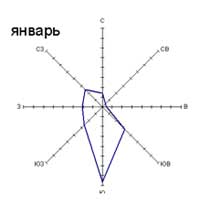 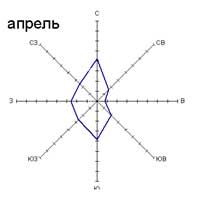 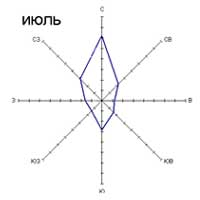 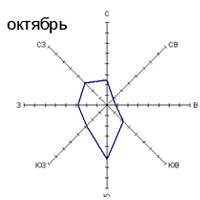 Рис. 1 - Розы ветров В целом, на территории господствует циклональный тип погоды (путь преимущественного прохождения атлантических циклонов лежит как раз на 60°); облачных дней около 50%.Основная черта климата, позволяющая рассматривать его как фактор формирования ландшафтов, это соотношение тепла и влаги. Выражением этого соотношения является коэффициент увлажнения Иванова. Для изучаемого района он выше 1, что создает предпосылки для заболачивания территории.Таким образом, климатические условия на территории поселения благоприятны для жилищного строительства и для развития сельского хозяйства, рекреации и туризма.Территория располагается на наиболее обширной морфоструктуре Архангельской области – Онего-Двинско-Мезенской равнине, в нижнем течении реки Северная Двина. Тип рельефа ледниковый аккумулятивный, располагается на плоской и моренной равнине, местами эродированная ледниковыми водами.В целом территория представляет собой обширную равнину, которая местами нарушается  конечно-моренными всхолмлениями, образовавшиеся в результате деятельности древнего ледника. Рельеф имеет равнинный характер, в основном средние высоты не превышают  над уровнем моря. Как и на большинстве территорий Архангельской области, на территории МО развит процесс заболачивания. Связано это с тем, что на территории всей Архангельской области сложились очень благоприятные условия для развития болот. Они образуются на различных местностях, будь то пониженные части рельефа, или довольно плоские формы, выровненные несильно дренированные пространства, и, как правило, имеющие очень большое и стойкое избыточное увлажнение. Верховые болота расположены на водоразделах, на повышенных элементах рельефа. На территории МО, приуроченной к поймам рек и другим пониженным элементам рельефа, наблюдаются болота низинного типа. Из форм рельефа преобладающими являются: ложбины стока ледниковых вод, озы и карст. Наличие известняков, доломитов, мергелей, гипсов и ангидритов обусловило развитие процесса карстообразования. Карстовые процессы в рельефе выражены в рельефе многочисленными воронками и провалами, часть которых занята озёрами. Долины рек подвержены воздействию процессов овражной эрозии. В результате действия грунтовых вод, а также паводков на р. Северная Двина, береговая полоса подвержена оползням и обвалам, обрывистые склоны нередко расчленены глубокими оврагами. В долине реки выделяют пойму и две надпойменные террасы. Наибольшее развитие имеет пойменная терраса. Относительная высота бровки над руслом реки достигает 5-7 м, ширина поймы изменяется от нескольких метров до 250-800 м. Надпойменные террасы прослеживаются лишь на отдельных участках. Относительная высота бровки первой надпойменной террасы  - 9-12 м, второй – 15-18 м. Ширина террас колеблется от нескольких метров до 1 км.Территория МО располагается на территории Русской платформы. В геологическом строении принимают участие осадочный комплекс палеозоя и четвертичные отложения. Палеозойские отложения представлены породами карбона и перми. Краткая литолого-стратиграфическая характеристика дочетвертичных отложений на рассматриваемой территории представлена в таблице.Литолого-стратиграфическая характеристика дочетвертичных отложений Таблица 3.2/1По литологическому составу пород в большинстве своем распространёнными являются известняки. Остальными же породами являются глины кирпичные, пески, гипсы, а также ангидриды и  доломит.Четвертичные отложения различного генезиса сплошным чехлом покрывают эродированную поверхность дочетвертичных пород.Отложения ледникового, водно-ледникового, флювиогляциального генезиса относятся к отложениям верхнего отдела четвертичного периода.Ледниковые отложения представлены валунными суглинками, реже глинами и супесями с песчаными прослоями и линзами с мощностью от нескольких метров до 30-40 м, залегают почти повсеместно. Глубина залегания отложений – от 0-10 м и более. Озёрно-ледниковые отложения  представлены мелкозернистыми и переслаивающимися песками, супесями, суглинками и глинами залегающих с поверхности имеющих мощность от 2-5 до 10-. Характерные формы рельефа, выполняемые породами озерно-ледникового генезиса – камы.Флювиогляциальные отложения слагают преимущественно пески с галькой и валунами, отложения залегают с поверхности и имеют мощность до . Отложения слагают в основном озы.Современные четвертичные отложения представлены озерными, аллювиальными, болотными отложениями. Аллювиальные отложения слагают надпойменные и пойменные речные террасы. Отложения представлены песками различной зернистости, часто с включением гравия и гальки, реже суглинками и глинами, залегают с поверхности и имеют мощность до .Озёрные отложения слагают берега озёр, залегают с поверхности и имеют мощность до 5-. Отложения представлены песками, глинами, супесями с прослоями глин.В голоцене на территории широко развивались болото- и торфообразовательные процессы. Чрезвычайно интенсивный процесс накопления огромных масс торфа продолжается и сейчас, захватывая все новые территории. Мощность торфяных залежей не превышает . Физико-геологические процессыИз физико-геологических процессов на рассматриваемой территории наиболее широкое развитие получили процессы карстообразования и заболачивания. Заболачивание территории связано с климатическими особенностями Архангельской области в целом. Как правило, заболочены все понижения рельефа. Карст – процесс химического растворения и, частично, механического разрушения водорастворимых пород подземными и поверхностными водами, в результате которого возникают карстовые формы. На данной территории развитие получил карбонатный карст.Близкое залегание к поверхности карбонатных пород – известняков и доломитов каменноугольного и пермского возраста, трещиноватость их, обилие атмосферных осадков создают благоприятные условия для развития карстовых процессов, которые проявляются на поверхности в виде карстовых воронок и опадей.Карстовые воронки относятся к коррозионно-просадочному типу. Появление их связано с карстообразованием, происходящим на границе карбонатных пород и четвертичных образований, при этом покровные отложения постепенно оседают по мере роста воронок.Подземные формы карста выражены в виде мелких каверн, как правило, редко превышающими 1- в поперечнике. В настоящее время процесс карстообразования протекает замедленно, свежих проявлений карста на поверхности не наблюдается. При строительстве возможно активизация карстового процесса.На территории МО карстовый процесс слабо изучен. Районирование территории с выделением участков различных категорий устойчивости по отношению к карсту не проводились. В пределах рассматриваемой территории строительству должны предшествовать специальные инженерно-геологические изыскания. При проектировании и строительстве зданий и сооружений следует предусматривать мероприятия, исключающие возможность образования карстовых деформаций или снижающие их неблагоприятное воздействие на сооружения, к которым относятся:заполнение карстовых полостей;прорезка закарстованных пород глубокими фундаментами;закрепление закартованных пород и (или) вышележащих грунтов;водозащитные мероприятия;исключение или ограничение неблагоприятных техногенных воздействий.Выводы:Развитие экзогенных геологических процессов накладывает ограничения на размещение строительства, затрудняет прокладку инженерных сетей, дорог, может служить источником чрезвычайных ситуаций. При проектировании и строительстве зданий и сооружений необходимо руководствоваться п. 6 и п.13 СНиП 2.02.01-83 «Основания зданий и сооружений».Для уменьшения рисков и снижения уровня воздействия на хозяйственную деятельность человека, необходимо проведение комплекса работ по постоянному мониторингу экзогенных геологических процессов.Необходимым является формирование прогнозов развития экзогенных геологических процессов необходимых для своевременного выделения опасных зон, разработка и реализация мероприятий по инженерной защите территории.Инженерно-геологическая оценка территорииИнженерно-геологические условия территории определяются равнинным и слабоволнистым характером местности, повсеместным развитием покровных безвалунных суглинков мощностью до 2-, которые на большей части территории подстилаются валунными суглинками ледниковой морены, ленточными глинами древнеозерных флювиогляциальных отложений или песчано-глинистыми осадками последних морских трансгрессий. Мощность четвертичных отложений составляет десятки метров и только на 10 % территории глубина залегания скальных дочетвертичных пород уменьшается до 3-х и менее метров. Существенным фактором, осложняющим инженерно-строительные характеристики грунтов, является близкое к поверхности залегание уровня грунтовых вод (0-), вызванное особенностями климата (избыточное увлажнение) и литологическим составом слабопроницаемых покровных отложений. К наиболее благоприятным (I категория сложности инженерно-геологических условий) для размещения промышленного и гражданского строительства, вне зависимости от удаленности от существующих освоенных территорий, относятся возвышенные водоразделы различного генезиса. Их объединяет хорошая дренированность поверхности и более высокие прочностные и деформационные характеристики грунтов, представленных песчаными в смеси с гравием, галькой и валунами отложениями камовых холмов и озовых гряд, а так же суглинистые с большим содержанием валунно-галечного материала моренные отложения. Естественным основанием для зданий и сооружений будут служить моренные суглинки, реже флювиогляциальные пески с гравием и галькой с расчётным сопротивлением от 0,15-0,2 до 0,35 мПа.Территория, относящаяся к II категории сложности инженерно-геологических условий, объединяет аккумулятивные равнины озерно-ледникового происхождения и низменные равнины. Эти обширные территории включают поймы крупных рек, по берегам которых исторически сложилась основная застройка населенных мест. В пределах низменных равнин в сфере взаимодействия сооружений с геологической средой залегают неоднородные, тонкослоистые, текучие глинистые водонасыщенные отложения. Территория озерно-ледниковой равнины примерно на 30 % сложена этими слабыми грунтами мощностью 5-. Освоение территории с наличием слабых грунтов в активной зоне под фундаментами вызывает необходимость усиления несущих конструкций при строительстве капитальных зданий или применения свайных оснований. На ленточных глинах строительство возможно при условии сохранения естественной структуры грунта или применения свайных фундаментов.Поверхность грунтовых вод на низменных плоских и слабоволнистых равнинах в сглаженном виде повторяет очертания пологоволнистого рельефа и местами, во впадинах между холмами и грядами, смыкается с болотными водами. Освоение этих территорий возможно при условии понижения уровня грунтовых вод, которое осложняется малыми уклонами поверхности и часто низкой фильтрационной способностью грунтов.Еще одним фактором, осложняющим освоение равнинной территории, является ее значительная заболоченность. Торф подстилается обычно слабыми грунтами, большинство болот – торфяные месторождения, которые могут быть освоены только после отработки. Строительные условия здесь очень сложные, даже подземные коммуникации приходится устанавливать на свайные опоры.Освоение таких территорий потребует проведения инженерных мероприятий по организации поверхностного стока, понижения грунтовых вод  и др. в соответствии с СНиП 2.02.01-83 «Основания зданий и сооружений».Выводы:территория характеризуется относительно благоприятными условиями;существенным фактором, осложняющим инженерно-строительные характеристики грунтов, является близкое к поверхности залегание уровня грунтовых вод, способствующее развитию процесса заболачивания и заторфовывания территории;освоение территорий потребует проведения инженерных мероприятий в соответствии с СНиП 2.02.01-83 «Основания зданий и сооружений»;глубина сезонного промерзания грунтов 160-180 м.ГидрогеологияГидрогеологические условия почти повсеместно характеризуются близким залеганием к дневной поверхности зеркала грунтовых вод, что типично для севера Европейской части России.Поверхность грунтовых вод в сглаженном виде повторяет очертания рельефа и местами на низменных плоских и слабоволнистых равнинах, во впадинах между холмами и грядами смыкается с болотными водами. Амплитуда колебаний уровня на плоских междуречьях составляет 1-, вблизи мест разгрузки (у бортов долин и котловин) – до  м, на возвышенностях и плато, на вершинах холмов и гряд уровень грунтовых вод лежит на глубине  м и более. Подземные водоразделы, как правило, совпадают с поверхностными. Питание осуществляется за счет инфильтрации атмосферных осадков, сток направлен к местам разгрузки - в основном к глубоко врезанным речным долинам, где грунтовые воды проходят через толщу аллювиальных и аллювиально-озерных отложений.В четвертичных отложениях водоносные горизонты представлены песками и гравийно-галечниковыми образованиями палеодолин, озерно-аллювиальными и флювиогляциальными отложениями. Подземные воды четвертичных отложений используются ограниченно из-за нестабильности дебитов, обусловленных сезонными колебаниями уровня, и отклонений от требований, предъявляемых к воде питьевого качества. Питание грунтовых вод приурочено не только к аллювиальным, но и к более древним отложениям (преимущественно верхнепалеозойские и мезозойские карбонатные и терригенные породы), и осуществляется в районах неглубокого залегания водовмещающих трещиноватых или закарстованных пород.По химическому составу воды гидрокарбонатные магниево-кальциевые, с минерализацией 0,3-0,6 г/дм3.Выводы:Подземные воды подвержены поверхностному загрязнению.Для решения вопроса перевода населения на подземные источники водоснабжения  необходимо проведение гидрогеологических изысканий с утверждением запасов подземных вод.Необходимым является: проведение разведочных работ или опытно-эксплуатационных наблюдений на водозаборах, работающих на неутвержденных запасах ПВ с целью оценки запасов и апробации их в установленном порядке;проведение поисково-разведочных работ для выявления и разведки новых МПВ вблизи крупных водопотребителей;проведение мероприятий по охране ПВ (оконтуривание и исследование участков загрязнения; установление зон санитарной охраны водозаборов; качественная ликвидация вышедших из строя или выполнивших свою задачу скважин);использование ПВ преимущественно для ХПВ;подготовка и улучшение качества ПВ перед подачей потребителям (обезжелезивание, фторирование, обеззараживание);организация и ведение мониторинга ПВ в естественных и нарушенных условиях;лицензирование разведочных работ и пользования недрами, охват лицензированием всех водопользователей.Водные ресурсыГидрографическая сеть территории МО представлена верховьями рек Северная Двина, Смердья, Ваймуга, Обокша, а также различными озерами. Режим водных объектов не изучен. По аналогии с изученными на близлежащей территории они имеют преимущественно снеговое питание. Водный режим характеризуется высоким весенним половодьем и низкой зимней меженью.Питание рек смешанное с преобладанием снегового. Замерзают они в первой половине ноября, вскрываются в конце апреля – начале мая. В последние годы отмечается обмеление рек и снижение численности рыбы в реках. Связано это в основном с вырубкой лесов в долинах рек.Наивысшие весенние подъемы уровней воды достигают 1,0-1,3 м. Граница затопления при наивысших уровнях воды редкой повторяемости нанесены на схему с отображением результатов анализа комплексного развития территории и размещения объектов капитального строительства местного значения и  схему границ территорий подверженных риску возникновения чрезвычайных ситуаций природного и техногенного характера.Самой большой рекой Беломорского бассейна является Северная Двина, которая является самой крупной рекой, протекающей по территории поселения. Она имеет самую большую площадь водосбора (357 тыс. км2) среди рек Северо-Запада. Гидрологический режим и состояние русла Северной Двины и ее основных притоков очень динамичны. Русло реки подвержено сильной эрозии. Лишь за одно половодье иногда смывается участок поймы шириной до . скорость сползания песчаных гряд по руслу реки составляет в среднем 100- в год. Река Сев. Двина выносит в море огромное количество наносов.Северная Двина обычно в течение года испытывает два пика половодья. Если промежуток времени между половодьями сильно сокращается и сопровождается при этом заторами льда, происходит наводнение. Заторы льда, возникающие периодически на всем протяжении Сев. Двины. Дождевые паводки на Сев. Двине выражены слабо.Питание реки смешанное, с преобладанием снегового. Начало ледостава – в ноябре, вскрывается в конце апреля – первой половине мая. Реки, расположенные на территории МО "Ракульское"Таблица 3.2/2Для большинства равнинных рек характерны широкие пойменные долины с террасированными склонами. Продольные профили рек хорошо выработанные, близки к профилю равновесия. Течение рек спокойное - длинные плёсы чередуются с песчаными перекатами, в верховьях рек перекаты нередко гравелисто-галечные (по-местному переборы), кое-где встречаются небольшие пороги, образуемые выходами твердых коренных пород (известняков, доломитов и др.) или скоплением в русле валунов, вымытых из морены.Выводы:водные ресурсы территории достаточны для использования их в целях питьевого и промышленного водоснабжения;при использовании поверхностных вод в качестве источника хозяйственно-питьевого водоснабжения необходимо предусмотреть очистку вод до значений показателей качества согласно нормативам СанПиН 2.1.4.1074-01 «Питьевая вода. Гигиенические требования к качеству воды централизованных систем питьевого водоснабжения»;основными перспективными направлениями использования ресурсов поверхностных вод являются туризм и рекреация, промышленное и сельскохозяйственное водоснабжение, рыболовство.ПочвыВ поселении преобладают лёгкосуглинистые и супесчаные, средне- и сильноподзолистые почвы с низким плодородием, высокой кислотностью, бедные питательными веществами. Встречаются болотистые почвы. В поймах рек сформировались аллювиальные почвы.Иллювиально-железистые и иллювиально-гумусово-железистые контактно-осветленные подзолы широко распространены в некоторых частях ландшафта. Они приурочены к двучленным моренным отложениям и развиваются на хорошо дренируемых участках рельефа — вершинах моренных холмов и увалов, склонах средней крутизны под чернично-зеленомошными ельниками. В мезо-понижениях широко развиты торфяно(исто)-подзолисто-глеевые контактно-осветленные почвы на двучленных моренных отложениях в условиях длинных пологих склонов водораздельных поверхностей.В условиях избыточного переменного увлажнения, а также при активном латеральном внутрипочвенном перемещение соединений железа на геохимических барьерах формируются торфяно-подзолисто-глеевые оруденелые почвы.Преимущественно под луговой растительностью развиваются дерновые типичные и дерновые иллювиально-глинистые почвы.В условиях близкого залегания известняков и доломитов, на тонком (<10-15 см) слое суглинка формируются рендзины типичные, с темным гумусовым горизонтом. Если же почва непосредственно развивается на сильнокарбонатных породах (известняк или доломит), то образуются рендзины перегнойные  с темным перегнойным мажущимся горизонтом.На выходах гипсов развиты уникальные почвы с грубой слабо- и среднеразложившейся подстилкой и чисто-гипсовыми минеральными горизонтами, которые были названы «сульфорендзинами», а по Классификации почв России они, в зависимости от мощности органогенных горизонтов, относятся к гипсо-петроземам или литоземам сухоторфяным или грубогумусовым. Эти почвы по составу и свойствам существенно отличаются от рендзин на выходах известняков и доломитов, хотя морфологически схожи с ними. В некоторых межостанцовых ложбинах формируются почвы "гипсового дождя" – из постоянно осыпающегося гипсового щебня, постепенно зарастающего мхом.Крайне велика роль рельефа в перераспределении гидротермических показателей, литологического состава почвообразующих пород, что отражается и на функционировании почв. Имеется существенное различие в характере температурного режима почв различных местообитаний моренного ландшафта. Минерально-сырьевые ресурсыНа территории МО имеются месторождения песка и ПГС: разрабатываемые, так и находящиеся на консервации:1. Жилино: запасы АВС1 - 306,13; ПГС, пески строительные; лицензия АРХ 01049 ТЭ, владелец ООО "Севзапдорстрой" (разрабатываемо).2. Казенщина участок 1 ПГС: запасы АВС1 - 2893,80; ПГС (на консервации).3. Казенщина песок: запасы АВС1 - 14766,00 (государственный резерв).Месторождения торфамуниципального образования "Ракульское" В настоящее время право полъзования месторождениями торфа никому не предоставлено.Выводы:Основу минерально-сырьевой базы составляют неметаллические полезные ископаемые, которые используются в качестве строительных материалов.Основными разрабатываемыми месторождениями являются месторождения песчано-гравийной смеси, песков строительных, торфа.Необходимым является переоценка запасов по всем видам полезных ископаемых.Проведение геологоразведочных работ на территории позволит выявить новые, перспективные для дальнейшего освоения, участки недр.Лесные ресурсыОсновными лесообразующими породами являются ель (абсолютно преобладает), сосна, берёза, осина, которые формируют чистые и смешанные древостои.В соответствии с экономическим, экологическим и социальным значением земель лесного фонда лесничеств и для дифференцированного ведения лесного хозяйства по целевому назначению леса подразделяются на защитные и эксплуатационные.К защитным лесам относятся леса, основным назначением которых являются выполнение средообразующих, водоохранных, защитных, санитарно-гигиенических, оздоровительных и иных полезных функций.Эксплуатационные леса подлежат освоению в целях устойчивого, максимально эффективного получения высококачественной древесины и других лесных ресурсов, продуктов их переработки с обеспечением сохранения полезных функций лесов.Распределение лесов по целевому назначению и категориям защитных лесов основано на положениях Лесного кодекса Российской Федерации и приказе Рослесхоза от 19 декабря . № 498 «Об отнесении лесов к защитным, эксплуатационным и резервным лесам».Виды разрешенного использования лесов определяются в соответствии с Лесным кодексом РФ (гл. 2, ст. 24). Они приведены в лесохозяйственных регламентах лесничеств.На территории лесничеств основными возможными видами использования лесов являются:заготовка древесины;подсочка (заготовка живицы);заготовка и сбор недревесных лесных ресурсов;заготовка пищевых лесных ресурсов и сбор лекарственных растений;использование лесов для осуществления рекреационной деятельности;осуществление видов деятельности в сфере охотничьего хозяйства.Выводы:основным видом использования лесных ресурсов является заготовка древесины; объемы пищевых лесных ресурсов (ягоды, грибы, берёзовый сок) очень велики.возможна также заготовка и переработка лекарственного сырья;использование лесов для осуществления рекреационной деятельности носит в настоящее время стихийный характер, хотя ресурсы значительны и могут являться основой для организованного отдыха;в целом лесные ресурсы весьма велики и могут служить базой для развития соответствующих видов деятельности.РастительностьПо растительности Архангельская область целиком входит в природную зону тайги, в том числе и территория МО, которая здесь подразделяется на подзоны с размытыми переходами и потому несколько неопределенными границами: подзона северной (севернее 64-65-й параллели), средней (основная часть области) и южной тайги.Основные лесообразующие породы: ель, сосна, кроме того, береза, осина, ольха, лиственница, кедр. Еловые и сосновые леса занимают более 80% лесопокрытой площади. Сосновые леса - занимают около четверти лесопокрытой площади и развиты преимущественно на хорошо дренированных песчаных почвах. На хорошо дренированных водораздельных склонах возвышенностей распространены сосновые лишайниковые, лишайниково-зеленомощные леса. Кустарниковый ярус представлен черникой, брусникой, вереском. Также произрастают сосняки редкостойкие клеверо-разнотравные, которые являются результатом периодических рубок.Сосна образует высокобонитетные древостои (I-III классов) паркового типа, представляющие исключительную рекреационную ценность. Ельники зеленомощные - расположены на дренированных глинистых и суглинистых почвах. Напочвенный растительный покров образуют зеленые мхи, видовой состав травянистых растений довольно беден. В подлеске встречается рябина, шиповник, малина. Наиболее представлен кустарниковый ярус из черники, брусники, голубики. Древостой зеленомощных лесов наиболее производителен. Сфагновые и полгомощные леса - расположены на заболоченных и торфянистых почвах в сочетании с болотами.В древостое кроме ели и сосны, участвуют ольха, береза, осина. Среди кустарников распространены багульник, морошка. Данные леса малопригодны для рекреационного использования.Мелколиственные вторичные леса образованы березой, осиной, на увлажненных местах – ольхой. В подлеске распространены рябина, шиповник, жимолость. Травяной покров обычно густой.Значительные площади занимают болотные массивы, главным образом, верховые с низкорослой сосной и сплошным покровом сфагновых мхов. Широко распространены кустарники: клюква, багульник, кассандра, подбел. Верховные болота используются для сбора клюквы, морошки, голубики.Луга формируются в результате сведения лесов на водоразделах и в поймах рек. На возвышенных участках водоразделов развиты суходольные луга с разнотравно-бобово-злаковым травостоем. Разнотравье представляют таволга водолистная, купальница европейская, дудник лесной, злаки – ежа сборная, лисохвост луговой, щучка обыкновенная.Суходольные являются ценными сенокосными угодьями, могут быть широко использованы для ведения пчеловодства.Вдоль рек развиты пойменные луга, травостой которых представлен овсяницей луговой, тимофеевкой, лисохвосткой, клевером, горошком и другими ценными луговыми травами – рекомендуется использовать под сенокосы.Животный мирЖивотный мир представлен тундровыми и таежными видами и насчитывает около 40 видов млекопитающих и около 160 видов птиц. Для фауны лесной зоны типично ярусное размещение. В подземном ярусе обитают крот, многочисленные беспозвоночные, в лесной подстилке живут землеройки, лесные мыши, полевки.Более плотно населен наземный ярус. Здесь обитают самый крупный из лесных млекопитающих – лось, а также хищники: бурый медведь, рысь, волк, лисица, норка, выдра и др. К лесным птицам относятся глухарь, рябчик, тетерев, белая куропатка, вальдшнеп и прочие. Обитают редкие ценные виды птиц: орлан – белохвост, орел, беркут, скопа. Среди водных биологических ресурсов, имеющихся в водоемах, можно выделить белоглазку, леща (жилая форма), налима, окуня пресноводного, плотву, судака (жилая форма), щуку, язя, сига и стерлядь.На фауну большое влияние оказывает хозяйственная деятельность человека. На вырубках исчезают виды животных, связанных с хвойными лесами – белка-летяга, куница, рысь; из птиц – рябчик, глухарь, дятел. Но одновременно с этим растет численность грызунов, питающихся травяной растительностью, улучшаются условия для зайца, лося. Многие виды животных и птиц имеют промысловое значение. Ведется отстрел медведя, лося, кабана, из пушных видов – лисицы, норки, ондатры, горностая, белки, зайца и других.Наилучшие охотничьи угодья представляют луговые ельники по берегам рек, которые  богаты горностаем, рысью, росомахой, а также боровой дичью – глухарем, тетеревом, рябчиком. 3.3 Функционально-планировочная организация территории МОМО «Ракульское»  является одним из восемнадцати (18) поселений Холмогорского муниципального района и располагается в западной его части.Внутри территории Холмогорского муниципального района границы МО «Ракульское» проходят смежно с МО "Емецкое", МО "Копачевское" и МО "Плесецкий муниципальный район". Площадь территории МО составляет  1601,9 км2 (160190 га), что составляет 9,5 % площади района.Население на 2014 г. составляет 1991  чел. или 1,99 тыс. чел. или  7,8 % от населения района (всего).Все население имеет статус сельского.Плотность населения МО составляет 1,2 чел./км2 против плотности населения в районе  в 1,15 чел./км2. В составе МО двадцать шесть (26) населенных пунктов:Таблица 3.3/1Все населенные пункты имеют различную численность населения. Наиболее крупные по численности населенные пункты п. Брин-Наволок (1045 чел. или 52,4 % от численности населения МО).Самые распространенные населенные пункты с численностью от 0 до 10 чел. (11 НП или 42,3 % от общего количества НП), далее -  с численностью от 10 до 50 чел. (6 НП или 23,0 % от общего количества НП), далее - с численностью от 100 до 500 чел. (4 НП или 15,3 % от общего количества НП), далее - с численностью от 10 до 50 чел. (1 НП или 3,8 % от общего количества НП).Имеется некоторое количество населенных пунктов с нулевой численностью (3 НП или 11,5 %). Анализ системы расселения на территории МО «Ракульское» и на территории Холмогорского муниципального района приведен в таблице 3.3./2Сравнительный анализ системы расселения МО «Ракульское» и Холмогорского муниципального района Таблица 3.3./2На территории МО можно выделить следующие планировочные оси:планировочные оси региональных и местных автомобильных дорог;также можно выделить несколько второстепенных планировочных осей (преимущественно на основе существующих природных объектов).Функциональное зонирование основывается на анализе современного использования территории, положения элементов территории в общей пространственной системе районов, характера природопользования.Вывод:Таким образом, территория МО «Ракульское» в структуре опорных центров хозяйственно деятельности, выделенных в Схеме территориального планирования Архангельской области относится к хозяйственным центрам межрайонного назначения (организационные центры сельского и лесохозяйства).Административный центр МО – п. Брин-Наволок является главным опорным, организующим центром расселения и системы межселенного культурно-бытового обслуживания населения на поселенческом (низовом) уровне.3.3.1 Состав и характеристика земельного фонда.Проблемы и тенденции изменений в структуре и использовании земель МОПлощадь Холмогорского муниципального района  по сведениям о наличии и распределении земель по состоянию на 01.01.2012 г. (форма статистической информации № 22 – 2) составляет 1 680 000   га (16800  кв. км).Земельный фонд МО "Ракульское" составляет 160190 га (1601,9 кв. км) или 9,5 % от территории района.Распределение земель по целевому назначению имеет в районе (так же, как и в области) яркую специфику, в том, что на долю земель сельскохозяйственного приходится около 1,0 %; достаточно значительную часть занимают земли лесного фонда.Земельный фонд МО "Ракульское" составляет: земли лесного фонда - 148 300 га (92,5 % от общего земельного фонда), земли сельскохозяйственного использования - 1300 га (0,8 % от общего земельного фонда), зоны земель населенных пунктов - 702,95 га (0,43 % от общего земельного фонда).Можно выделить следующие функциональные зоны преимущественного использования территории:градостроительного (зоны урбанизации);рекреационного;сельскохозяйственного;лесохозяйственного (защитные леса);лесоэксплуатационного;природоохранного.Зона градостроительного использованияЗона градостроительного использования включает территории существующих населенных пунктов с учетом их развития и резервные территории для будущего преимущественного градостроительного освоения. При этом были учтены следующие факторы:перспективность населённых пунктов;сложившаяся структура;наличие удобных транспортных связей с районным центром;благоприятность природных факторов, возможность водообеспечения, наличие территориальных резервов;положение в формируемой системе расселения.Зона рекреационного использования территорииВыбор зон, благоприятных для отдыха, был произведен с учетом: существующих учреждений отдыха, природных особенностей, размещения объектов культурного наследия, санитарных и транспортных условий, а также планировочных особенностей территории.Благоприятные условия для рекреационного использования:наличие значительных территорий с живописным холмистым рельефом;наличие озер, пригодных рыбной ловли и отдыха по берегам;относительная транспортная освоенность территории.Кроме того, это и влияние планировочных факторов - наличие автодорог, близость населенных пунктов, возможность обеспечения инженерным оборудованием, экологическая обстановка, близость объектов культурного наследия и т.д.Зона сельскохозяйственного использованияЭта зона охватывает земли сельскохозяйственного назначения, расположенные, в основном, в непосредственной близости от населенных пунктов.Своё развитие зона получает за счет интенсификации используемых земель, а также за счет восстановления и реконструкции мелиорируемых земель.Зона лесохозяйственного использованияЗона лесохозяйственного использования (защитные леса) - вдоль берегов озер, автомобильных и железных дорог санитарно-защитных зон и т.д.Зона лесоэксплуатационного использованияЭта зона практически охватывает всю территорию района.Зоны транспортной и инженерной инфраструктурЗона транспортной инфраструктуры включает трассы автомобильных дорог, а также искусственных сооружений на них.Зона инженерной инфраструктуры включает трассы магистральных трубопроводов, линий электропередач и линейных сооружений.Эти зоны присутствуют практически на всей территории, но требуют реконструкции и дальнейшего развития, и служат для обеспечения связей, а также производственный, культурно-бытовой и других видов деятельности, в том числе отдыха и туризма.В основу архитектурно-планировочной организации положены следующие общие принципы:соблюдение природоохранных и санитарно-гигиенических требований (санитарно-защитные зоны, зоны санитарной охраны источников водоснабжения и пр.);сохранение исторически сложившейся планировки;по возможности более полное освоение под жилую и общественную застройку территориальных резервов в границах населенных пунктов;выбор направления и масштаба дальнейшего развития населенных пунктов с учетом комплексной оценки условий инженерно-строительных природоохранных и планировочных условий экономического и социального развития;для упорядочения границ и земельных отношений необходимо разработать и утвердить границы всех населенных пунктов, включив в них необходимые территориальные резервы для развития селитебных и производственных зон.3.3.2  Функциональное зонирование территорииФункциональное зонирование - является важнейшим инструментом управления территорией и ресурсами, позволяющим наилучшим образом обеспечивать выполнение стоящих задач на отдельных участках территории.Система функционального зонирования направлена на:снижение антропогенного воздействия на природные комплексы за счет дифференцированной планировочной структуры и регулирования рекреационного воздействия;создание системы отдыха, предполагающей свободу выбора рекреационных занятий;устойчивое природно-хозяйственное развитие территории.Основной задачей проекта территориального развития МО является формирование проектного функционального зонирования территории.Целью функционального зонирования является разделение территории на зоны различного функционального назначения, в пределах которых целесообразно размещать объекты тех или иных хозяйственных отраслей, резервировать площадки и территории для разных видов освоения, устанавливать определённый режим использования территории.Зонирование предлагается на основе комплексного анализа территории с учётом природных и техногенных планировочных ограничений, ресурсного потенциала территории (лесосырьевых, минерально-сырьевых и туристско-рекреационных ресурсов), а также проектной планировочной структуры территории. Зонирование территории МО формируется на основе сложившейся структуры функционального зонирования.3.4 Социально-экономический потенциал3.4.1 Население. Демографический потенциал. Трудовые ресурсыСуществующее население МО «Ракульское» составляет 1991 чел. или 1,99 тыс. чел. Из общего количества населения – 1,99 тыс. чел., население:моложе трудоспособного возраста составляет 0,3 тыс. чел., (15,0 %);в трудоспособном возрасте – 0,93 тыс. чел. (46,7 %);старше трудоспособного возраста – 0,76 тыс. чел. (38,3 %).Соотношение мужчин и женщин составляет 46,0 % и 54,0 % (преобладает женское население).Национальный состав населения сравнительно однороден. Большая часть приходится на долю русских (около 95 %), помимо встречаются и другие национальности.Средняя продолжительность жизни населения МО составляет 67,5 года: мужчины – 62,5 года; женщины – 72,2 года. Преобладание женщин сохраняется в силу более ранней смертности мужчин.Демографическая ситуация, в целом, характеризуется отрицательным естественным приростом населения и миграционным оттоком.В решении задачи оптимизации численности населения для обеспечения стабильности и устойчивости социально-экономического развития важное  значение имеет учёт трудовых ресурсов, а особенно занятых, постоянно проживающих и работающих на территории.Трудовые ресурсы формируются из лиц трудоспособного населения в трудоспособном возрасте, лиц старших возрастов и подростков, занятых в экономике.Число трудоспособного населения составляет 0,93 тыс. чел. (46,7 % от численности населения). Имеется некоторая доля безработного числа населения. Относительная занятость работников распределена по следующим видам экономической деятельности:общественное производство;образование;здравоохранение;культура и спорт;торговля;госуправление и коммунальная сфера;лесохозяйственная и лесозаготовительная деятельность.Долю в структуре населения МО « Ракульское»  (38,3  %) занимают пенсионеры, т.е. граждане нетрудоспособного возраста и не продолжающие трудовую деятельность. Достаточно большое количество жителей, достигнув пенсионного возраста или получив право на льготную пенсию, продолжают трудиться в организациях МО. Короткая продолжительность жизни, невысокая рождаемость объясняется следующими факторами: многократным повышением стоимости самообеспечения (питание, лечение, лекарства, одежда). С развалом экономики в  период перестройки, произошел  развал социальной инфраструктуры в деревне, обанкротилось ранее крупное сельскохозяйственное предприятие. К основным целям и задачам в области демографической политики можно отнести:повышение рождаемости, снижение уровня смертности, укрепление семьи, здоровья, стимулирование квалифицированной трудовой миграции и, как следствие, стабилизация численности населения и создание предпосылок для демографического роста;стимулированию рождаемости будет способствовать укрепление института семьи, повышение легитимности  брачности, рост благосостояния населения, организация социальной защиты и материальной помощи молодым, многодетным и малообеспеченным семьям;в области снижения смертности основные направления должны быть связаны с предупреждением и снижением материнской и младенческой смертности, увеличением продолжительности жизни за счёт сокращения летальных исходов населения трудоспособного возраста от предотвратимых причин, улучшением качества жизни, созданием условий для укрепления здоровья и здорового образа жизни.Главной  целью программы социально-экономического развития муниципального образования «Ракульское»  должно стать:повышение качества и  уровня жизни населения, его занятости и самозанятости;    развитие экономических, социальных и культурных возможностей на основе развития сельхозпроизводства, предпринимательства,  личных подсобных хозяйств, торговой инфраструктуры и сферы услуг.При соблюдении условий повышения качества и уровня жизни населения на расчетный срок реализации генерального плана прогнозируется относительная стабилизация численности населения с незначительным ее уменьшением.Уровень и качество жизни населения должны  рассматриваться как степень удовлетворения материальных и духовных потребностей людей, достигаемых  за счет создания экономических и материальных условий и возможностей, которые характеризуются соотношением уровня доходов и стоимости жизни.Выводы:несмотря на сокращение населения из-за естественной убыли, есть основание полагать, что при формировании процесса устойчивого функционирования муниципального образования и при проведении соответствующей инвестиционной политики изменится динамика численности населения в сторону ее стабилизации, с незначительным снижением численности населения к концу расчетного периода;необходимо повышение доли занятых в сфере предоставления услуг и туристской сфере;необходимо снижение численности трудоспособного населения, не занятого в экономике муниципального образования, решение проблемы массового отъезда людей на сторонние заработки в другие города и регионы, путем создания новых рабочих мест;создание повышения производительности труда, что позволит оптимизировать структуру занятых в разных видах производства;улучшение бытовых условий;развитие малого и среднего предпринимательства;обеспечение жителей социальным жильем.3.4.2 Экономический потенциал территорииОсновной отраслью сельскохозяйственного производства является молочно-мясное животноводство, птицеводство, овоще-картофелеводство. Сельскохозяйственное производство в МО представлено деятельностью личных подсобных хозяйств.Уровень сельскохозяйственного производства в настоящее время не удовлетворяет в полной мере потребности населения в продуктах питания. В соответствии с физиологической нормой, полностью (на 100 %) население обеспечивается только картофелем и цельным молоком собственного производства. По другим видам основной сельскохозяйственной продукции обеспеченность недостаточная. Кроме потребности на питание в балансе учитываются: потребность на фураж, семена и прочие расходы.Обеспечение продовольственной безопасности (наполнение рынка продуктами собственного производства, общепринятый уровень которого оценивается в 70%) в достигнуто по картофелю, овощам, цельному молоку и молочно-кислым продуктам.Основными направлениями животноводства являются: молочное и мясное скотоводство, а также свиноводство.В «Схеме территориального планирования Архангельской области» выделяются пункты с устойчивым социально-экономическим развитием, для создания в них центров по переработке сельскохозяйственной продукции. Такими центрами, согласно Схеме, в МО "Ракульское" выделены - п. Брин-Наволок и п. Палово с созданием в них сельскохозяйственных предприятий.Таким образом, данной Схемой на перспективу планируется:строительство свиноводческой фермы на10000 голов свиней (п. Палово).Отнесение населённых пунктов  центрам переработки сельскохозяйственной продукции определяется, в первую очередь, ориентацией на межмуниципальный рынок сбыта, наличием ёмкого местного рынка потребления, сложившейся производственной инфраструктурой и специализацией.Главными проблемами развития крестьянских хозяйств на территории МО  являются:отсутствие специалистов в области животноводства, низкая заработная плата работников;потеря некоторых сегментов рынка;присутствие на внутреннем рынке более дешевой продукции производителей с других территорий;незавершенность оформления собственности на земельные участки, выделенные в счет паев бывшим членам колхозных хозяйств.  Следует отметить  постоянное снижение доли крупного рогатого скота в структуре животноводства МО: сказываются стоимость кормов и другие затраты на откорм животных. Выводы:Важнейшими  направлениями  работы по развитию сельского хозяйства являются:техническое перевооружение сельскохозяйственных предприятий, в том числе по производству продукции растениеводства;расширение рынков сбыта;расширение ассортимента производимой продукции создание и развитие  предприятий (форм малого бизнеса) по переработке сырья.Главной профилирующей отраслью является лесная, она представлена предприятиями лесозаготовительной и лесопильной промышленности (ООО "Крона", п. Брин-Наволок).В структуре лесопромышленного комплекса преобладает лесозаготовка. Из лесоперерабатывающей промышленности  есть предприятия по производству пиломатериалов.Малое и среднее предпринимательствоРазвитие малого и среднего предпринимательства в последние годы приобретает все большее социальное и экономическое значение, способствуя повышению благосостояния граждан, созданию новых рабочих мест, увеличению доходной части бюджета. Значимость малого и среднего предпринимательства обусловлена его специфическими свойствами, ключевыми из которых являются оперативность и мобильность, способность гибко реагировать на изменения конъюнктуры рынка.Малый и средний бизнес стал существенным фактором экономического развития.Малый бизнес охватывает различные сферы экономической деятельности. Для последних лет характерна тенденция стабильного увеличения числа занятых в этом секторе экономики. В условиях ликвидации ряда предприятий и, как следствие, увеличения числа безработных граждан, привлечение рабочей силы в этот сектор экономики обеспечивает решение проблемы занятости населения.Следует отметить, что в бюджет муниципального образования кроме налогов дополнительно поступают денежные средства в виде платы за арендуемое субъектами малого и среднего предпринимательства муниципальное имущество и земельные участки.Перспектива развития промышленности связана со следующими направлениями:Стратегической целью промышленной политики является создание высокотехнологичного промышленного комплекса с эффективным механизмом функционирования, обеспечивающим экономическую самостоятельность, конкурентоспособность его продукции на российском и мировом рынках, достойный уровень качества жизни населения.Строительство промышленных объектов предлагается в специальных зонах. В проекте определены границы зон планируемого размещения объектов капитального строительства муниципального значения. Более детальная проработка вопроса связанного с категориями земель и с конкретным местом размещения объектов будет осуществляться на следующей стадии градостроительного проектирования: планировка территории (посредствам разработки проектов планировки и проектов межевания территорий).На территории МО существует несколько производственных площадок на закрытых ранее предприятиях, которые можно в дальнейшем использовать для инфраструктурного сектора, что позволит расширить количество рабочих мест в малом и среднем бизнесе.3.5 Инженерно-транспортная инфраструктураИнженерная инфраструктураИз объектов инженерной инфраструктуры на территории МО расположен ряд сетей (линейных сооружений) и объектов энергетического комплекса.Объекты инженерной инфраструктуры коммунального назначения (водоснабжение, водоотведение, теплоснабжение и др.) предназначены для жизнеобеспечения  населения и функционирования объектов центра МО – п. Брин-Наволок и других населенных пунктов МО.Электроснабжение.По территории МО проходят линии электропередач ВЛ-110 кВ, ВЛ-35 кВ, ВЛ-10 кВ., обслуживанием которых занимается филиал ОАО «Архэнерго».Распределение электроэнергии потребителям осуществляется через подстанции (ПС, п. Брин-Наволок, ул. Вологодская, 13). Трансформаторные подстанции (3) расположены в п. Брин-наволок, ОАО «МРСК Северо-Запада», филиал «Архэнерго».Общая протяженность ЛЭП - 129 км (обслуживание ОАО «МРСК Северо-Запада», филиал «Архэнерго»). Протяженность ПЭП 110 кВ - 20 км.Одной из основных проблем является низкая степень надежности снабжения потребителей электроэнергией. Общий износ электросетей уже превышает 60 %, а на отдельных участках – 80 %. Проблемой является также износ энергооборудования электроподстанций, требующего реконструкции, либо замены – для выработавшего свой срок службы.Согласно СП 42.13330.2011 (приложение Н) укрупненные показатели электропотребления для сельских поселений (не оборудованных стационарными электроплитами) должны составлять около 950 кВч/год на 1 чел. Укрупненные показатели предусматривают электропотребление жилыми и общественными зданиями, предприятиями коммунально-бытового обслуживания, наружным освещением, системами водоснабжения, водоотведения и теплоснабжения.В настоящее время электропотребление жилыми и общественными зданиями, предприятиями коммунально-бытового обслуживания, наружным освещением, системами водоснабжения составляет в МО от 300 до 350 кВч/год на 1 чел. или около 4,1 – 4,7 млн. кВч.Перспектива развития сетевого хозяйства связана с совершенствованием системы электроснабжения и модернизацией подстанций.Газоснабжение.Застройка МО "Ракульское" на данный момент природным (сетевым) газом не обеспечена.Значительная часть потребителей пользуется привозным сжиженным углеводородным газом (СУГ). Населения снабжается СУГ, доставляемым с ГНС г. Котлас.Потребителями сжиженного газа являются:население;промышленные предприятия и прочие потребители.Согласно Генеральной схеме газоснабжения и газификации Архангельской области, намечается газификация ряда поселений Холмогорского муниципального района, газоснабжение МО "Ракульское" природным газом не намечается.Источником газоснабжения предусматривается сжиженный газ.СУГ предлагается использовать для нужд населения (пищеприготовление, горячее водоснабжение, животноводчество), заправки автотранспорта, на мелких предприятиях и учреждениях культурно-бытового и коммунального обслуживания, удовлетворения некоторых производственных потребностей сельского хозяйства (резка и сварка металла, лабораторные нужды и прочее).Согласно Методике «Расчет норм потребления сжиженного углеводородного газа населением при отсутствии приборов учета газа», утвержденной приказом Министерства регионального развития РФ № 340 от 15.08.2009 г., расход СУГ населением района, при наличии в квартире газовой плиты и газового водонагревателя (при отсутствии централизованного горячего водоснабжения), составит 2,9 тыс. тонн/год.Водоснабжение.Водоснабжение как отрасль играет огромную роль в обеспечении жизнедеятельности и требует целенаправленных мероприятий по развитию надежной системы хозяйственно-питьевого водоснабжения. Централизованное водоснабжение имеется только в п. Брин-Наволок.Жители остальных населенных пунктов используют питьевую воду из шахтных колодцев и индивидуальных артезианских скважин. Источником централизованного водоснабжения п. Брин-Наволок являются  3 водозабора. Протяженность водопроводных сетей составляет 5,2 км, , материал чугун, сталь, пластик. Сети в настоящее время находятся в неудовлетворительном состоянии и требуют замены.Данные  лабораторных анализов  воды из  артезианских скважин отсутствуют.Выводы:В настоящее время основными проблемами в водоснабжении поселения являются: большой износ оборудования ВЗУ; высокий показатель утечек и неучтенных расходов воды; отсутствуют результаты исследований проб питьевой воды из артезианских скважин; проблемными характеристиками сетей водоснабжения являются:высокий износ сетей, в связи с чем, увеличивается количество аварий; высокий износ и несоответствие насосного оборудования современным требованиям по надежности и электропотреблению; отсутствие и низкое качество регулирующей запорной арматуры; вторичное загрязнение и ухудшение качества воды вследствие внутренней коррозии металлических трубопроводов. Совершенствование и расширение системы водоснабжения МО «Ракульское» необходимо для улучшения качества  жизни населения, защиты его здоровья и благополучия.     Необходимо создание централизованной системы водоснабжения в ряде населенных пунктов МО (п. Ракула, п. Казенщина, п. Палово), которая должна представлять собой развитый комплекс сооружений и сетей, который удовлетворяет в первую очередь, потребность МО в части надежного водоснабжения, а так же потребности населения в обеспечении питьевой водой с выполнением требований по охране окружающей среды и нормативных требований к качеству питьевой воды.Водоотведение.На данный момент в МО  «Ракульское» централизованной системы водоотведения не имеется.Принципами развития централизованной системы водоотведения являются:  -   создание централизованной сети водоотведения на территории МО (в первую очередь в центре МО - п. Брин-Наволок);- удовлетворение потребности в обеспечении услугой водоотведения объектов капитального строительства.Основными задачами развития централизованной системы водоотведения являются:строительство канализационных очистных сооружений (КОС) с целью снижения  вредного воздействия на окружающую среду; строительство сетей и сооружений для отведения сточных вод с территорий поселения, не имеющих централизованного водоотведения с целью обеспечения доступности услуг водоотведения для жителей МО «Ракульское». Таким образом, требуется дальнейшее развитие системы водоотведения для обеспечение охраны здоровья населения и улучшения качества жизни населения путем обеспечения бесперебойного и качественного водоотведения; снижения негативного воздействия на водные объекты путем очистки сточных вод; обеспечения доступности услуг водоотведения для абонентов за счет развития централизованной системы водоотведения. Теплоснабжение.Теплоснабжение объектов жилого и общественного назначения в МО "Ракульское" осуществляется от котельной установленной тепловой мощностью 2,25 Гкал/час, расположенной в п. Брин-Наволок.Протяженность тепловых сетей составляет 5,2 км.Прокладка тепловых сетей - подземная, в непроходных железобетонных каналах. Тип изоляции теплосетей - минеральная вата.Большая часть индивидуальных жилых домов оборудовано электро-котлами и отопительными печами, работающими на твердом топливе (дрова, отходы лесопиления - горбыль).Потребителями тепловой энергии являются системы отопления административных, общественных и жилых зданий.Износ теплосетей достигает 60-80 %. Необходима замена теплотрубопроводов  на трубопроводы «Изопрофлекс» гибкие полимерные теплоизолированные трубы повышенной надежности.Основные проблемы теплового хозяйства, в связи с которыми теплоснабжение находится в неудовлетворительном состоянии:моральный и физический износ оборудования большой части котельных и тепловых сетей;острый недостаток средств измерения и регулирования;сверхнормативные потери тепла составляют более 20 % от потребляемого количества.Выводы:Основные пути осуществления мероприятий по реконструкции элементов теплового хозяйства:реконструкция и модернизация оборудования котельных;замена изношенных участков тепловых сетей на трубопроводы «Изопрофлекс» гибкие полимерные теплоизолированные трубы повышенной надежности;продолжить работу по оснащению систем теплоснабжения, особенно приемников теплоэнергии, средствами коммерческого учета и регулирования;усиление теплоизоляции ограждающих конструкций зданий с проведением малозатратных мероприятий.ТелефонизацияТелефонная связь - это основной вид связи, организованный по линиям телефонной сети. Потребителями телефонной связи являются абоненты квартирного и общественного секторов.Основным поставщиком услуг стационарной телефонной связи на территории МО  является Архангельский филиал ОАО «Северо-Западный Телеком», имеющий на своем балансе городские и сельские АТС.В эксплуатации находятся цифровые и аналоговые АТС.Телефонная сеть построена с использованием кабелей связи с медными жилами, используются воздушные и радиорелейные линии связи. Широкомасштабно развивается оптоволоконная связь, IP-телефония, Internet. Все абоненты имеют выход на междугородную и международную сеть.Юридические лица обеспечены стационарной телефонной связью на 100 %.По данным Архангельского филиала ОАО «СЗТ» на территории не предоставляется услуг пейджинговой, подвижной и стационарной радиотелефонной связи, их развитие не планируется.Услуги сети Internet предоставляются абонентам Архангельского филиала ОАО «СЗТ» по коммутируемому доступу, с использованием широкополосного доступа по технологии ADSL.Все общеобразовательные учреждения подключены к сети Интернет на скорости не менее 128 кбит/с.Основными проблемами телефонизации являются:устаревшее аналоговое оборудование АТС;отсутствие на АТС свободной станционной и линейной ёмкости для удовлетворения всех заявок на установку телефона.Для определения общего количества телефонных аппаратов на перспективу при условии полного удовлетворения населения и народного хозяйства в телефонной связи общего пользования, в соответствии с нормативными документами были использованы рациональные нормы потребления средств и услуг телефонной связи: для населения – 1 телефон на семью;для народного хозяйства – 20 % от квартирного сектора;четыре ТА (телефона автомата) - на  1 000 жителей.Выводы:Для обеспечения потребителей МО средствами телефонной связи общего пользования и различными средствами телекоммуникаций проектом предусматривается создание современной системы связи для предоставления всевозможных услуг: выход на междугородние и международные линии связи, обеспечение Internet-канала, передача данных и прочее.В первую очередь необходимо:перевод аналогового оборудования АТС на цифровое станционное с использованием, по возможности, оптико-волоконных линейных сооружений;увеличение номерной емкости на АТС для обеспечения телефонной связью новых абонентов;развитие сети Internet.Одним из мероприятий по развитию телекоммуникационных систем проектом предлагается развитие в МО оптико-волоконной сети связи.Телефонную сеть необходимо развивать на базе цифрового станционного оборудования с использованием оптико-волоконных линейных сооружений, осуществлением выхода абонентов на междугородние линии связи по оптико-волоконным кабелям через коммутационные узлы.Развитие телефонной сети возможно за счет внедрения радиосвязи и транкинговой связи, организуемых на частной основе. Система радиосвязи обеспечивает быстрое соединение между индивидуальными абонентами, предоставляет возможность групповой связи, имеет возможность прямой связи между радиостанциями без задействования базового блока, позволяет передавать данные.Основными направлениями развития телефонной связи являются:наращивание номерной емкости АТС для обеспечения 100 % телефонизации населения;внедрение цифрового и электронного оборудования на телефонной станции, что улучшит качество связи и упростит обслуживание АТС;строительство телефонных сетей по шкафной системе с организацией межшкафных связей, что повысит гибкость и надежность эксплуатационных сетей;развитие оптико-волоконной связи, сотовой связи, IP-телефонии, Internet.СвязьУслуги связи на территории МО оказывает ОАО «Северо-Западный телеком» .Территория МО «Ракульское» охвачена мобильной связью операторов «МегаФон», «МТС», «БиЛайн», "ТЕЛЕ-2".Радиофикация и телевидениеРадиовещание на территории  проводное и эфирное:два канала проводного радиовещания: «Маяк», «Радио России»;восемь каналов эфирного вещания: «Маяк», «Радио России», «Юность», «Радио Европа», «Авторадио», «Мелодия», «Русское Радио», «Наше Радио».Проводными радиовещанием на территории занимается Архангельский филиал ОАО «СЗТ».Эфирными радиовещанием и телевидением на территории занимается филиал ФГУП «Российская телевизионная и радиовещательная сеть» (ФГУП «РТРС») «Архангельский областной радиотелевизионный передающий центр» («Архангельский ОРТПЦ»).Идет вещание не менее 5 программ телевидения (ТК «Россия» + ТРК «Поморье»; ТК «Первый канал»; «НТВ»; ТК «Культура»; ТК «СПОРТ») и не менее 3 программ радиовещания («Радио России» + «Поморье»; «МАЯК»; «Радио Юность»).Сеть проводного вещания является убыточной, количество радиоточек постоянно сокращается и развитие сети не планируется.Система телевизионного вещания – SEKAM.Трансляция эфирных телевизионных программ ведется как в метровом, так и в дециметровом диапазонах волн. Передача программ эфирного радиовещания осуществляется на ультракоротких волнах в диапазонах частот 66-74 МГц и 100-108 МГц.Поддержание сетей проводного вещания требует значительных материальных затрат, поэтому в сельской местности необходимо переводить радиоточки проводного вещания, где это целесообразно, на эфирное вещание.Для обеспечения возможности приема на большей части федеральных, региональных и местных программ радиовещания необходимо развивать радиотрансляционную сеть эфирного (в основном) и проводного (где это целесообразно) вещания, включающую в себя радиотрансляционные узлы, приемно-передающие станции УКВ и FM диапазона и комплекс линейно-фидерных сооружений проводного вещания.Прием программ вещания и подача их на станции радиотрансляционных узлов будет осуществляться по телефонным каналам междугородной связи и из эфира.Перспективным развитием телевидения является переход на цифровое вещание. Для охвата большей части цифровым телевещанием и трансляции федеральных и региональных TV программ потребуется развитие сети телевизионных станций и установка ретрансляторов TV с цифровыми передатчиками необходимых мощностей. На переходном этапе необходимо сохранять телевещание в аналоговом стандарте.Для расширения количества принимаемых телевизионных каналов возможна организация в населенных пунктах систем кабельного телевидения с приемом TV программ спутникового телевидения.Транспортная инфраструктура.Автомобильный транспорт.По территории МО "Ракульское" проходит автомобильная дорога федерального значения М-8 "Холмогоры", обеспечивающая связь с большей частью Архангельской области и автодорожной сетью Российской Федерации. А также, автомобильные дороги регионального значения и  ряд автомобильных дорог местного значения.К автомобильным дорогам регионального значения относятся "Архангельск (от п. Брин-Наволок) - Каргополь - Вытегра", «Подъезд к д. Среднеконская от М-8 «Холмогоры» - 0,494 км ж/б плиты, 1 труба ж/б – 14,5 пм; «Подъезд к п. Палово от М-8 «Холмогоры» - 6 км грунтовые, из них: 1 км - гравийное покрытие, 3,5 км –профилированное, 1,5 км –естественное грунтовое, 1 мост деревянный 18,98 пм, 4 трубы: 2 –ж/б 27,5пм, 1- металлическая 4,8 пм, 1 – деревянная 6,7 пм). Протяженность автомобильных дорог местного значения составляет 23,97 км.Связь с СНП п. Казенщина осуществляется в летнее время за счет переправы, в зимний период - за счет ледовой переправы.На территории МО "Ракульское" имеется АЗС № 52 и АГЗС ООО "Роснефть" (п. Брин-Наволок, 132 км авт/дороги М-8).Связь населенных пунктов МО с другими территориями осуществляется автомобильным транспортом (автобусы, маршрутные такси и др.).На расчетный срок реализации генплана (2035 г.) планируется провести реконструкцию и капитальный ремонт всех существующих автомобильных дорог, а также строительство новой автомобильной дороги «Белогорский – Орлецы – Ичково – Казенщина – Осередок – Гора». А также СТП района предусматривается строительство объектов дорожного сервиса в п. Брин-Наволок.3.6 Жилищный фондПлощадь муниципального жилого фонда составляет в общей сложности 47,3 тыс. кв. метров. Жилищная обеспеченность составляет 27,0 кв. м/чел. Для сравнения, в Холмогорском районе жилищная обеспеченность в целом составляет 36,5 м2/чел.Имеется вес ветхого жилья.Жилищный фонд состоит из 571 дома, в составе которых многоквартирные жилые и индивидуальные жилые дома. Жилые дома, административные и общественные здания - деревянные, каркасные, щитовые, арболитовые. Застройка в СНП, в основном, одно- двухэтажная. Таким образом, на основе проанализированных данных можно сделать следующие выводы:в жилищном фонде сохраняется достаточно высокая доля жилья низкого стандарта, не отвечающего современным требованиям. В то же время имеется ряд позитивных тенденций, позволяющих прогнозировать дальнейшее развитие и улучшение состояния жилищного фонда. Стабилизировалось положение в жилищном строительстве с тенденцией к росту объёмов нового строительства;решение жилищной проблемы за счёт государственных капитальных вложений и путём государственного распределения жилищного фонда не соответствует реалиям сегодняшнего дня, однако доля бюджета на строительство социального жилья должна повышаться и достигнуть не менее 15-20 % в объеме жилищного строительства.В настоящее время стратегической целью  политики в жилищной сфере является создание комфортной среды обитания и жизнедеятельности для человека, которая позволяет не только удовлетворять жилищные потребности, но и обеспечивает высокое качество жизни в целом.Политика в сфере поддержки массового жилищного строительства  реализуется путем повышения эффективности мер по обеспечению жилищного строительства земельными участками, строительства инженерной и социальной инфраструктуры.Развитие индивидуального строительства позволяет решить жилищную проблему представителей различных слоев населения.С улучшением экономической обстановки и повышением доходов населения, введение ипотечного кредитования жилищного строительства будет являться стимулирующим фактором для приобретения жилья и закрепления населения.Основные цели решения жилищной проблемы – улучшение качества жизни, качества жилой среды населения, что в свою очередь повысит инвестиционную привлекательность и позволит закрепить молодые кадры в сельских поселениях.В генеральном плане расчет необходимых объемов нового жилищного строительства исходит из того, что уровень благосостояния будет повышаться, платежеспособный спрос на жилье увеличиваться и жилищная проблема в пределах расчетного срока будет решена.3.7 Культурно-бытовое обслуживание населенияВажными показателями качества жизни населения являются наличие и разнообразие объектов обслуживания, их пространственная, социальная и экономическая доступность.В прошлом, при административно-командной системе управления, все предприятия и учреждения обслуживания населения находились в различных формах государственной собственности и финансировались за счет бюджетов различных уровней. Состав, вместимость и размещение объектов обслуживания регламентировались целевыми нормативами и разрабатываемыми на их основе схемами развития различных отраслей этой сферы: культуры, здравоохранения, народного образования, спорта, торговли, бытового облуживания и других.В новых экономических условиях стали неизбежными реконструкция и перемены в структуре и функционировании социальной сферы. Наряду с вопросами развития экономической базы, одной из приоритетных проблем становится проблема усовершенствования системы общественного обслуживания населения с учетом развития рыночной экономики.На современном этапе социально–экономического развития необходима оптимизация сети объектов межселенного обслуживания групповых систем расселения.Система межселенного обслуживания формируется с учетом следующих факторов:сложившихся административно-хозяйственных, производственных, трудовых и социально-культурных связей;экономического и социально-культурного потенциала;особенностей системы расселения;уровня развития сети транспортных коммуникаций;проектной планировочной структуры.Важным становится поддержание устойчивости функционирования учреждений и предприятий социальной сферы с предоставлением полноценных оперативно – мобильных услуг каждому жителю.При организации системы обслуживания населения необходимо учитывать тенденцию стабилизации населения, при вероятном незначительном его сокращении на перспективу. В тоже время рациональная полноценная система межселенного обслуживания на современном уровне с привнесением элементов урбанизированного образа жизни позволит стабилизировать население и закрепить молодые.Уровень обслуживания и спектр предоставляемых услуг учреждениями культурно - бытового назначения начинает постепенно меняться с введением рыночной экономики, однако еще недостаточно развит.В МО "Ракульское" в настоящее время из объектов культурно-бытового обслуживания населения размещены и функционируют следующие:образование: МБОУ «Брин-Наволоцкая СОШ» (1976 г., п. Брин-Наволок, ул.Набережная, д. 23, на 320 мест); структурное подразделение МБОУ "Брин-Наволоцкая СОШ" детский сад № 9 "Брусничка" (1953 г., на 30 мест, п. Брин-Наволок, ул.Набережная, д. 42); МБОУ «Ракульская ООШ» (1853 г., на 100 мест, д. Часовенская,д. 32); структурное подразделение МБОУ «Ракульская ООШ» детский сад № 17 "Родничок" (1853 г., 6 детей, д. Часовенская, д. 32);дополнительное образование: нет;объекты социального обеспечения: Холмогорский комплексный центр социального обслуживания (1984 г., на 20 мест, п. Брин-Наволок);здравоохранение: Брин-Наволоцкая амбулатория (филиал "Холмогорская ЦРБ", 1984 г., п. Брин-Наволок), ФАП (д. Палово);обслуживание: 21 торговая точка разных видов собственности (частная, государственная, кооперативная, смешанная), 2 кафе; культура: МБУК «Холмогорская централизованная клубная система" структурные подразделения "Ракульский клуб" (1971 г.. на 130 мест, д. Часовенская, д. 26), "Брин-Наволоцкий ДК" (1981 г., на 200 мест, п. Брин-Наволок, ул.Набережная, д. 32), "Зеленый городок клуб" (1955 г., на 80 мест, п. Зеленый Городок, ул. Центральная, д. 1), "Паловский клуб" (1952 г., на 30 мест, п. Палово, ул. Кольцевая, д. 1); МБУК «Холмогорская централизованная библиотечная система" структурные подразделения "Ракульская библиотека" (д. Часовенская, д. 26, 6 208 экз.), "Брин-Наволоцкая библиотека" (1981 г., 8 498 экз., п. Брин-Наволок, ул.Набережная, д. 32);спортивные сооружения: спортивный зал при МБОУ "Брин-Наволоцкая СОШ" (п. Брин-Наволок); плоскостное спортивное сооружение при МБОУ " Ракульская ООШ" (д. Часовенская); почтовые отделения связи: отделение почтовой связи в нескольких СНП;кладбища: около п. Брин-Наволок, п. Палово, д. Осередок (Ракула), п. Казенщина.Требуется дальнейшее развитие материально-технической базы учреждений культуры, развитие сети объектов бытового обслуживания населения.3.8 Историко-культурный потенциал территории и особо охраняемые природные территорииНа территории МО "Ракульское" расположены следующие объекты культурного наследия:Перечень памятников истории и культуры на территории МО «Ракульское»Таблица 3.6/1Государственная охрана объектов культурного наследия регулируется Федеральным законом от 25.06.2002 г. № 73-ФЗ «Об объектах культурного наследия (памятниках истории и культуры) народов Российской Федерации».В настоящее время зоны охраны объектов культурного наследия на территории МО «Ракульское» не установлены.В целях обеспечения сохранности объекта культурного наследия в его исторической среде на сопряженной с ним территории устанавливаются до разработки проекта зон охраны временные зоны охраны, в границах которых запрещается любое строительство и хозяйственная деятельность за исключением специальных мероприятий, направленных на сохранение (регенерацию) историко-градостроительный или природной среды.Для объектов культовой и гражданской архитектуры территории временной охранной зоны ограничивается в плане от его границ двойной высотой объекта.3.9 Ограничения использования территорииЗоны с особыми условиями использования территории.К основным ограничениям градостроительной деятельности относятся зоны с особыми условиями использования территории. В соответствии с Градостроительным кодексом РФ к зонам с особыми условиями использования территории отнесены:•	водоохранные зоны и прибрежные полосы водных объектов; •	зоны охраны источников питьевого водоснабжения;•	охранные зоны объектов инженерной и транспортной инфраструктуры;•	санитарно-защитные зоны; •	зоны охраны объектов культурного наследия.•	территории с особым природоохранным режимом.Водоохранные зоны и прибрежные защитные полосы водных объектовВодоохранной зоной является территория, примыкающая к акваториям морей, рек, озер, водохранилищ, болот и других поверхностных водных объектов, на которой устанавливается специальный режим хозяйственной и иных видов деятельности с целью предотвращения загрязнения, засорения, заиления и истощения водных объектов, а также сохранения среды обитания объектов животного и растительного мира. В пределах водоохранных зон устанавливается специальный режим хозяйствования  и иных видов деятельности. Соблюдение особого режима хозяйствования на территории водоохранных зон и прибрежных защитных полос является составной частью комплекса природоохранных мер по улучшению гидрологического, гидрохимического, санитарного и экологического состояния водных объектов и благоустройству их прибрежных территорий. Размеры водоохранных зон водных объектов, в соответствии со  статьей 65 Водного кодекса РФ, представлены в таблице 3.9/1.Размер водоохранных зон водных объектовТаблица 3.9/1На территории МО протекают реки Северная Двина, Смердья, Ваймуга, ОбокшаРазмер водоохранных зон рек на территории МО "Ракульское"Таблица 3.9/1В пределах водоохранных зон выделяются прибрежные защитные полосы, на территории которых вводятся дополнительные ограничения использования, режимы их использования устанавливаются в соответствии со статьей 65 Водного кодекса.Минимальная ширина прибрежных защитных полос (ПЗП) устанавливается в зависимости от уклона берега водного объекта.Размер прибрежной защитной полосыТаблица 3.9/3В границах водоохранных зон запрещается:размещение кладбищ, скотомогильников, мест захоронения отходов производства и потребления, радиоактивных, химических, взрывчатых, токсичных, отравляющих и ядовитых веществ;движение и стоянка транспортных средств.В пределах защитных прибрежных полос дополнительно к ограничениям, перечисленным выше, запрещается:распашка земель;применение удобрений;складирование отвалов размываемых грунтов;выпас и организация летних лагерей скота;установка сезонных палаточных городков, размещение дачных и садово-огородных участков, выделение участков под индивидуальное строительство;движение автотранспорта, кроме автомобилей специального назначения. Участки земель в пределах прибрежных защитных полос могут быть предоставлены для размещения объектов водоснабжения, рекреации, рыбного и охотничьего хозяйства на водопользование, в которых устанавливаются требования по соблюдению водоохранного режима.Зоны санитарной охраны источников водоснабженияЗоны санитарной охраны (ЗСО) – территории, прилегающие к водопроводам хозяйственно-питьевого назначения, включая источник водоснабжения, водозаборные, водопроводные сооружения и водоводы в целях их санитарно-эпидемиологической надежности. Санитарно-эпидемиологические требования к организации и эксплуатации зон санитарной охраны (ЗСО) источников водоснабжения и водопроводов питьевого назначения определяют Санитарные правила и нормы СанПиН 2.1.4.1110-02 «Зоны санитарной охраны источников водоснабжения и водопроводов питьевого назначения».Зоны санитарной охраны организуются в составе трех поясов. Назначение первого пояса – защита места водозабора от загрязнения и повреждения. Второй и третий пояса включают территорию, предназначенную для предупреждения загрязнения источников водоснабжения. Санитарная охрана водоводов обеспечивается санитарно-защитной полосой. В каждом из трех поясов, а также в пределах санитарной полосы, соответственно их назначению. Границы первого пояса ЗСО объектов водоснабжения с поверхностным источником устанавливаются с учётом конкретных условий, в следующих пределах: для водотоков: вверх по течению – не менее  от водозабора; вниз по течению – не менее  от водозабора; по прилегающему к водозабору берегу – не менее  от линии уреза воды летне-осенней межени.Границы второго пояса устанавливаются: вверх по течению – по расчёту; вниз по течению – не менее 250 м; боковые, не менее: при равнинном рельефе  - 500 м, при пологом склоне – 750 м, при крутом склоне – 1 000 м.Границы третьего пояса совпадают с границами второго.В пределах первого пояса ЗСО запрещается размещение жилых и хозяйственно бытовых зданий, проживание людей, применение ядохимикатов и удобрений.Во втором поясе ЗСО запрещается  сброс сточных вод на рельеф и в водные объекты, производство рубок главного пользования, размещение кладбищ, скотомогильников, навозохранилищ, животноводческих и птицеводческих предприятий, расположение стойбищ и выпас скота, складов горюче-смазочных материалов накопителей промстоков, шламохранилищ и других объектов, обуславливающих химическое загрязнение подземных вод. Запрещается подземное складирование ТБО и разработка недр.Охранные зоны объектов инженерно-транспортной инфраструктуры.Охранная зона – территория с особыми условиями использования, которая устанавливается в порядке, определённом Правительством Российской Федерации, вокруг объектов инженерной, транспортной и иных инфраструктур в целях обеспечения охраны окружающей природной среды, нормальных условий эксплуатации таких объектов и исключения возможности их повреждения.На территории МО выделяются охранные зоны: электрических сетей;линий и сооружений связи;транспортных магистралей.Охранные зоны электрических сетей. В целях защиты населения от воздействия электрического поля, создаваемого воздушными линиями электропередачи (ВЛ) устанавливаются санитарные разрывы вдоль трассы высоковольтной линии, за пределами которых напряженность электрического поля не превышает 1 кВ/м.Границы санитарных разрывов вдоль трассы ВЛ с горизонтальным расположением проводов и без средств снижения напряженности электрического поля по обе стороны от нее на следующих расстояниях от проекции на землю крайних фазных проводов в направлении перпендикулярном к ВЛ:10 м – для ВЛ напряжением до 20кВ;15 м – для ВЛ напряжением 35 кВ; – для ВЛ напряжением 110 кВ;25 м – для ВЛ напряжением 150-220 кВ; – для ВЛ напряжением 300-500 кВ.Охранные зоны линий и сооружений и связи. Охранные зоны линий и сооружений связи устанавливаются для обеспечения сохранности действующих кабельных, радиорелейных и воздушных линий связи и линий радиофикации, а также сооружения связи Российской Федерации. Размеры охранных зон сетей связи и сооружений связи устанавливаются в соответствии с федеральным законом от 07.07.2003 года «О связи» № 126-ФЗ, а также «Правилами охраны линий и сооружений связи РФ», утвержденных постановлением Правительства РФ от 09.06.95 № 578.Охранные зоны линий и сооружений связи устанавливаются для обеспечения сохранности действующих кабельных, радиорелейных и воздушных линий связи и линий радиофикации, а также сооружений связи.Охранные зоны транспорта. К охранным зонам транспорта относятся земельные участки, необходимые для обеспечения нормального функционирования транспорта, сохранности, прочности и устойчивости сооружений, устройств и других объектов транспорта, а также прилегающие к землям транспорта земельные участки, подверженные оползням, обвалам, размывам и другим опасным воздействиям. Порядок установления охранных зон, их размеров и режима определяется для каждого вида транспорта в соответствии с действующим законодательством.Границы придорожных полос автомобильных дорог устанавливаются в соответствии с федеральным законом от 08.11.2007 г. № 257-ФЗ «Об автомобильных дорогах и о дорожной деятельности в Российской Федерации и о внесении изменений в отдельные законодательные акты Российской Федерации». Охранные зоны являются ограничением для размещения объектов капитального строительства, на этой территории запрещается размещение жилых и общественных зданий, складов нефти и нефтепродуктов.Границы придорожных полос устанавливаются для дорог III технической категории на расстоянии 50 м от границы полосы отвода автодороги, для автодорог IV и V технической категории, служащих для сообщения между населенными пунктами МО, границы придорожных полос устанавливаются, соответственно, 50 и 25 м от границы полосы отвода автодороги. В населенных пунктах придорожные полосы не устанавливаются.Санитарно-защитные зоны.Санитарно-защитные зоны (СЗЗ) предприятий предназначены для создания защитного барьера между территориями промышленных площадок и жилой застройки, ландшафтно-рекреационных зон, зон отдыха, курортов с обязательным установлением специальных информационных знаков, а также организации дополнительных озелененных площадей. Размеры СЗЗ устанавливаются в соответствии с санитарной классификацией предприятий, производств и объектов (СанПиН.1200-03 «Санитарно-защитные зоны и санитарная классификация предприятий, сооружений и иных объектов»).В МО расположен ряд объектов, относящихся к разным классам опасности среди промышленных объектов и производств, объектов и производств агропромышленного комплекса, сооружений и объектов коммунального назначения и инженерной инфраструктуры. Всего классов опасности пять: 1 класс (СЗЗ – 1 000 м), 2 класс (СЗЗ – 500 м), 3 класс (СЗЗ – 300 м), 4 класс (СЗЗ – 100 м), и 5 класс (СЗЗ – 50 м).Добыча руд и нерудных ископаемых.•	карьеры по добыче песка, гравия                                               IV кл. (100 м).Промышленные объекты и производства по обработке пищевых продуктов и вкусовых веществпроизводство хлеба и хлебобулочных изделий – до 2,5 т/сутки, производство конди- терских изделий – до 0,5 т/сутки                                                      V  кл. (50 м).Объекты и производства агропромышленного комплекса и малого предпринимательства.•	фермы КРС до 1 200 (всех специализаций)	                           III кл. (300 м);•гаражи и парки по хранению грузовых автомобилей и сельхозтехники	                                                                           III кл. (300 м);•	склады для хранения ядохимикатов и минеральных удобрений до 50 т                        	                            IV кл. (100 м);•	хозяйства с содержанием животных (свинарники, коровники, конюшни) до 100 голов                        IV кл. (100 м);•	склады ГСМ	                                                                                       V кл. (50 м);•	материальные склады	                                                               V кл. (50 м);•	хозяйства с содержанием животных (свинарники, коровники, конюшни) до 50 голов	                            V кл. (50 м).Сооружения санитарно-технические, транспортной инфраструктуры, объекты коммунального назначения, спорта, торговли и оказания услуг.•	усовершенствованные свалки ТБО	                                         I кл. (1000 м);•	объекты по обслуживанию легковых, грузовых автомобилей (не более 10)	                                                                                         IV кл. (100 м);АЗС 	                                                                                                     IV кл. (100 м);•	физкультурно-оздоровительные сооружения открытого типа с трибунами до 500 мест	                                                     IV кл. (100 м);•	сельские кладбища	                                                                             V кл. (50 м);•	склады хранения пищевых продуктов, промышленных и хозяйственных товаров	                                                                 V кл. (50 м);•	отстойно-разворотные площадки общественного транспорта  	                                                                                        V кл. (50 м);•	закрытые кладбища, сельские кладбища                              	     V кл. (50 м);•	отдельно стоящие предприятия торговли, общественного питания, открытые рынки	                                        V кл. (50 м).Склады и места перегрузки.•	открытые наземные склады и места разгрузки песка, гравия	    III кл. (300 м);•	склады, перегрузка пищевых продуктов (мясных, молочных, кондитерских), овощей и др.	                V кл. (50 м).У большинства предприятий, являющихся источниками воздействия на среду обитания, отсутствуют проекты организации санитарно-защитной зоны. Размеры санитарно-защитной зоны должны обеспечивать снижение уровня воздействия концентрации опасных химических веществ в атмосферном воздухе и физических факторов до гигиенических нормативов; создание санитарно-защитного барьера между территорией предприятия и территорией жилой застройки, буферных полос санитарно-защитного озеленения.Территория СЗЗ не может рассматриваться как резервная для расширения промышленной и жилой застройки без соответствующей обоснованной корректировки границ СЗЗ.В пределах СЗЗ не допускается жилищное строительство, размещение коллективных или индивидуальных дачных и садово-огородных участков, предприятий по производству лекарственных средств, предприятий пищевой промышленности, оптовых складов продовольственного сырья и пищевых продуктов, комплексов водопроводных сооружений, спортивных сооружений, парков, образовательных и детских учреждений, лечебно-профилактических и оздоровительных учреждений общего пользования. В СЗЗ допускается размещать сельхозугодия для выращивания технических культур, пожарных депо, бани, прачечные, мотели, гаражи, АЗС, а также связанные с обслуживанием данного предприятия здания управления, научно-исследовательские лаборатории и т.д.Зоны охраны объектов культурного наследия.Государственная охрана объектов культурного наследия регулируется Федеральным законом от  25.06.2002 г. № 73-ФЗ «Об объектах культурного наследия» (памятниках истории и культуры) народов Российской Федерации», Федеральным законом от 14.01.1993 г. № 4292-1 «Об увековечении памяти погибших при защите Отечества», Постановлением Правительства РФ от 26.04.2008 г. № 315 «Об утверждении Положения о законах охраны объектов культурного наследия (памятников истории и культуры)». В соответствии с действующими правовыми актами,  к памятникам относят только те ценные историко-культурные объекты, ансамбли или комплексы, которые поставлены на учёт или выявлены государственными органами охраны объектов культурного наследия, согласно соответствующей процедуре, которая лежит в основе всей системы охраны памятников истории и культуры объектов, включенных в государственные Списки  памятников культуры федерального или регионального значения (см. пункт 3.6.).Для объектов, включенных в Списки, предусматривается составление:•	паспорта, где фиксируются имущественный состав памятника, его основные технические данные, предметная ценность и режим содержания; •	проекта зон охраны (в составе охранной зоны, зоны регулирования застройки и зоны охраняемого природного ландшафта);•	охранных обязательств пользователей памятников.Зоны охраны – специально выделенные территории, предназначенные для обеспечения сохранности памятников и их среды, выявления их историко-художественной ценности и целесообразности использования. Зона охраны включает несколько колец, для каждого из которых должны быть утверждены режимы градостроительной деятельности. Эти действия должны обеспечивать режим сохранения памятника и регламентацию хозяйственной деятельности на сопредельных с ним участках. Однако на практике в большинстве случаев документация на памятник оформлена не в полном объеме, не утверждены зоны охраны. Особые сложности возникают при установлении зон охраны памятников археологии, поскольку археологические раскопки всегда несут в себе угрозу нарушения объекта охраны и требуют высокого уровня профессионализма.В настоящее время зоны охраны для памятников истории на территории МО "Ракульское" не разработаны.Государственная охрана памятников культурного наследия включает в себя систему правовых, организационных, финансовых, информационных мер, направленных на выявление, учёт, изучение, проведение историко-культурной экспертизы, установление границ территорий и зон охраны объектов, контроль за их сохранением и использованием.Земельные участки в границах территорий объектов культурного наследия относятся к землям историко-культурного назначения. Вышеуказанное отнесение и перевод земельных участков в категорию земель особо охраняемых территорий и объектов осуществляется органами местного самоуправления.В целях обеспечения сохранности объекта культурного наследия в его исторической среде на сопряженной с ним территории (ограниченной а плане от его границ, как правило, двойной высотой объекта) устанавливается до разработки проекта зон охраны временные зоны охраны, в границах которых запрещается любое строительство и хозяйственная деятельность за исключением специальных мероприятий, направленных на сохранение (регенерацию) историко-градостроительной или природной среды.Территории с особым природоохранным режимом.Защитные леса.К территориям природоохранного назначения относятся леса, выполняющие защитные функции. В пределах земель природоохранного назначения вводится особый правовой режим использования территории, ограничивающий или запрещающий виды деятельности, которые несовместимы с основным назначением этих земель. В соответствии с Лесным Кодексом РФ к защитным лесам относятся леса, основным назначением которых является выполнение водоохранных, защитных, санитарно-гигиенических, оздоровительных и иных функций, а также леса особо охраняемых природных территорий, расположенных на землях лесного фонда.	Все леса на землях лесного фонда в МО относятся к защитным лесам.По целевому назначению и категории защитности леса в МО подразделяются:1.	Защитные леса, в том числе:1.1.	Леса, выполняющие функции защиты природных и иных объектов, в том числе:1.1.1	 Зеленые зоны;1.1.2	 Защитные полосы лесов, расположенных вдоль автодорог;1.1.3	 Противоэрозионные леса;1.2.	 Ценные леса, в том числе:1.2.1.	Запретные полосы лесов по берегам рек и водохранилищ.Защитные леса подлежат освоению в целях сохранения средообразующих, водоохранных, защитных, санитарно-гигиенических, оздоровительных и иных полезных функций лесов с одновременным использованием лесов при условии, если это использование совместимо с целевым назначением защитных лесов.4. Санитарная очистка территорииАнализ сложившейся в настоящее время ситуации в среде обращения с отходами производства и потребления на территории МО позволил выявить следующее:На территории МО имеется лицензированный полигон ТБО - в 236 м по направлению на северо-запад от ориентира 141 километровый знак автодороги Архангельск - Москва (п. Брин-Наволок). Эксплуатирующая организация-общество с ограниченной ответственностью «Дампстер», юридический адрес: Архангельская область, с.Холмогоры, ул.Набережная, д.32 Б, также есть несанкционированные места выброса мусора, которые подлежат ликвидации;Сбор твердых бытовых отходов должен осуществляться в контейнеры, размещенные в установленных местах на оборудованных контейнерных площадках, в контейнеры-накопители мусоропроводов, иные места хранения отходов. В случаях, когда в соответствии с действующими нормами и правилами невозможно устройство контейнерной площадки, организацией по согласованию с уполномоченными органами определяются места временного хранения отходов.Организации, управляющие жилищным фондом, иные организации, а также владельцы индивидуальных жилых домов обязаны заключать договоры на вывоз и утилизацию (захоронение) отходов только с организациями, имеющими разрешение на транспортировку и размещение опасных отходов.Все организации обязаны предусмотреть места для сбора твердых бытовых отходов и обеспечить их вывоз силами специализированной организации.Ликвидация стихийных свалок является действенным средством борьбы за чистоту почвы.Региональные схемы размещения объектов по захоронению, утилизации и обезвреживанию отходов, в том числе решение вопросов по утилизации ртути и ртутьсодержащих приборов, захоронения пестицидов и других особо опасных токсических веществ  отсутствуют.Строительство установок по утилизации ртути и ртутьсодержащих приборов, по обезвреживанию, утилизации пестицидов в районе не ведется. Промышленные, ртутьсодержащие отходы хранятся на временных площадках на предприятиях, для дальнейшего вывоза на специализированные предприятия для обезвреживания и утилизации.Для сбора жидких бытовых отходов в не канализованных домовладениях должны  устраиваться дворовые выгребные ямы и туалеты, имеющие водонепроницаемый выгреб и наземную часть с крышкой и решеткой для отделения твердых фракций.Объем и необходимое количество выгребов устанавливается исходя из нормы накопления жидких бытовых отходов и количества жителей.Книга 2. Концепция градостроительного развития территории. Обоснование мероприятий по территориальному планированию5. Определение основных стратегических направлений (концепция) градостроительного развития территории МО.Материалы аналитического этапа с анализом и оценкой современного состояния территории МО являются основанием комплексного анализа развития территории и обоснования предложений по территориальному планированию, на основании которых, в свою очередь, формируются положения о территориальном планировании МО.В соответствии с проведённым анализом и оценкой современного состояния территории на стадии этапов подготовки материалов «Обоснований» и «Положений» по территориальному планированию выдвинута концепция эволюционного преобразования градостроительной системы МО на основе принципов устойчивого развития территории.В основу стратегических направлений и мероприятий, связанных с решением проблем эволюции существующего функционального зонирования территории МО, Генпланом предложен, как перспективный выход из сложившейся социально-экономической ситуации, реализация основных предложений по территории МО «Ракульское» на основе «Объединенных схем территориального планирования частей Архангельской области» с целью постепенного перехода от инерционного (или традиционного) процесса развития территории к модернизационному типу развития на расчётный срок реализации Генплана (до 2035 г.)При решении задач градостроительной стратегии развития МО должны рассматриваться:пути развития производственной сферы для обеспечения темпов устойчивого экономического роста;совершенствование социальной сферы, как важнейшей составляющей для стабилизации численности населения и создания благоприятных условий для общественной и хозяйственной деятельности;развитие инженерно-транспортной инфраструктуры;охрана окружающей среды с целью сбалансированного решения проблем социально-экономического развития и сохранения природно-ресурсного потенциала территории МО.5.1 Обоснование вариантов решения задач территориального планирования.Целесообразность вариантного подхода к обоснованию отдельных мероприятий по территориальному планированию зависит от полноты, степени обоснованности документов по развитию и размещению объектов капитального строительства. В связи с этим ряд мероприятий на данной стадии градостроительных обоснований не требует рассмотрения других вариантов размещения объектов, например, в случае включения объектов в адресную инвестиционную программу, стратегические планы и целевые программы.В других случаях необходимы: последовательный анализ комплекса предпосылок и условий, а также разработка вариантов (возможно, сценариев), их реализация на основе апробированных в градостроительной практике методов и подходов. В генеральном плане МО «Ракульское» выделены следующие возможные сценарии (варианты) социально-экономического развития: инерционный и модернизационный.В работе над генеральным планом МО «Ракульское» учитывались основные положения государственной градостроительной политики расселения, разработанные в «Генеральной схеме расселения на территории  Российской Федерации» в вопросах:методика и концепция формирования агломерационных систем расселения, модернизации и развития транспортно-коммуникационных комплексов и инфраструктурных комплексов;методика и концепция предоставления разных возможностей развития всем типам сельских поселений на основе потребностей населения в ведении различных форм сельского хозяйства, исходя из его многоукладности;методика и концепция последовательной экологической реконструкции территории и оздоровления окружающей среды;методика и концепция совершенствования законодательно-нормативного обеспечения землепользования и повышения роли градостроительной документации как долгосрочной основы определения функционального зонирования территории, формирования инфраструктуры и обеспечения экологической безопасности среды обитания населения.Решение этих методико-концептуальных вопросов нашли комплексное отражение и возможных сценариев социально-экономического развития МО «Ракульское». При территориальном планировании стратегической перспективы градостроительного развития МО «Ракульское» рассмотрены следующие варианты: инерционный (или традиционный) тип развития, модернизационный тип и инновационный тип (или целевой) тип развития территории.Инерционный (или традиционный) тип развития территории предполагает:замедление экономического развития, падение объема инвестиций, рост износа основных фондов, сохранение уровня достигнутого развития, сильная диспропорция в развитии других муниципальных образований – районов и поселений;сохранение потенциала основных компонентов природно-пространственной среды, преимущественно за счёт земель лесного и водного фонда;нарастание негативных тенденций в социальной сфере: уменьшение численности и ухудшение демографического состава населения; усиление миграционных потоков с трудовыми целямиОпределённые возможности выхода из такой ситуации открывает переход к модернизационному пути развития.Модернизационный тип развития территории характеризуется:сохранением потенциала сложившейся на территории экономической (в том числе, агроэкономической) базы с диверсификацией традиционных функционально-технологических звеньев путём «наращивания» новых производств по доработке (переработке) продукции (прежде всего, сельскохозяйственного производства); акцент на модернизацию существующей экономической базы потребует значительных частных инвестиций при крайне высоком инвестиционном риске вследствие необходимости поддержания постоянной конкурентоспособности продукции в споре с уже имеющимися на рынке аналогами;сохранением и развитием природопространственного потенциала территории при приоритетном развитии рекреационных зон и размещении объектов туристической инфраструктуры;сохранением и развитием сложившейся системы расселения с выделением районных и сельских агломерационных структур и формированием в их центрах комплексной системы предприятий (учреждений) социального и культурно-бытового обслуживания населения; дальнейшим совершенствованием инженерно-транспортной инфраструктуры (обеспечение всех населенных пунктов автодорожными подъездами с твердым покрытием и природным (сетевым) газом);  развитием жилищного строительства на землях населенных пунктов на основе, преимущественно, индивидуальной застройки с последующим увеличением жилищной обеспеченности; полной ликвидацией ветхого жилищного фонда; повышением показателей  обеспеченности жилищного фонда инженерным благоустройством.Наиболее перспективным выходом из сложившейся социально-экономической ситуации является ввод сильной инновационной составляющей в модернизационный процесс и постепенный переход к инновационному пути развития.6. Перечень мероприятий по территориальному планированию.Перечень мероприятий по территориальному планированию МО «Ракульское» включает в себя:мероприятия по развитию и преобразованию функционально-планировочной структуры;мероприятия по развитию и размещению объектов капитального строительства, в том числе:мероприятия по развитию и размещению основных объектов экономической деятельности;мероприятия по развитию жилого фонда и размещению объектов культурно-бытового обслуживания населения;мероприятия по развитию и размещению объектов инженерно-транспортной	 инфраструктуры;мероприятия по сохранению объектов культурного наследия;мероприятия по развитию рекреационных зон, размещению объектов по обслуживанию туристов;мероприятия по улучшению экологической обстановки и охране окружающей среды.6.1. Мероприятия по развитию и преобразованию функционально-планировочной структуры.Перспективная территориальная организация МО «Ракульское» базируется на исторически сложившейся планировочной структуре и дальнейшем ее совершенствовании.Территория МО сохраняется в установленных административных границах на площади  1601,9 км2 (160190 га), что составляет 9,5  % от территории Холмогорского района.Все население МО сохраняет на перспективу статус сельского населения.Административный центр МО  – п. Брин-Наволок остается при перспективном функциональном зонировании территории главным опорным организующим центром расселения и системы культурно-бытового обслуживания поселенческом (низовом) уровне. Природопространственной планировочной осью территории МО остаются долины рек Северная Двина, Смердья, Ваймуга, Обокша.Перспектива развития функционально-планировочной структуры МО взаимосвязана с совершенствованием  (строительством, реконструкцией и ремонтом) транспортной инфраструктуры – автодорог регионального и местного значения.Планируется увеличение территории следующих населенных пунктов: п. Брин-Наволок - на 20,0 га, д. Березник - на 4,8 га, д. Жилино - на 12,0 га, д. Палишино - на 6,0 га.Также, планируются к увеличению площади кладбищ в п. Брин-Наволок и п. Палово.Основные принципы формирования и перспективы развития системы расселения на территории МО должны строиться на решении следующих задач:•	учет положений концепции градостроительного развития по организации расселения и системы населенных мест на основе планировочного каркаса, предложенного в «Схеме территориального планирования Архангельской области», которая рассматривает территорию МО в качестве активной составляющей системы расселения района;•	сохранение и развитие основы экономического потенциала МО – лесной, лесозаготовительной и деревообрабатывающей промышленности, сельскохозяйственного производства (животноводства и растениеводства) на основе сложившейся системы сельхозпроизводителей: крестьянско-фермерских хозяйств (3), и др.;•	развитие транспортных автомобильных (строительство новых и реконструкция существующих автодорог) связей, как наиболее важного фактора в организации системы расселения в районе, в том числе при организации туристско-рекреационных потоков;•	решения проблем водоснабжения и водоотведения в административном центре МО  - п. Брин-Наволок;•	совершенствование организации системы общеобразовательных и детских образовательных учреждений (ДОУ); развитие и модернизация физкультурно-оздоровительных объектов с предоставлением услуг, в первую очередь, детям и подросткам;•	учет системы объектов культурного наследия (памятники истории и культуры) как важной составляющей в использовании природно-ландшафтного и историко-культурного потенциала МО;•	развитие туристической отрасли как части социально-экономического развития района и МО с целью активной разработки и освоения маршрутов экологического туризма и создания туристической инфраструктуры;•	разработка и реализация на территории МО системы сбора, удаления промышленных отходов и ТБО.6.2. Мероприятия по развитию и размещению объектов капитального строительств6.2.1. Мероприятия по развитию и размещению основных объектов экономической деятельностиК основным мероприятиям по развитию экономической деятельности на территории МО относятся:строительство (согласно Схеме территориального планирования Архангельской области) свиноводческой фермы (п. Палово, 10000 голов свиней);сохранение и развитие экономического потенциала МО на основе функционирующих ЛПХ, содействие развитию крестьянского хозяйства;сохранения и развитие с учетом реконструкции и ремонта автодорог на территории МО экономического потенциала;интенсификацию использования и повышение плотности застройки сохраняемых производственных территорий; строительство там объектов научно-производственной, деловой, торговой, сфер деятельности. Модернизацию промышленных предприятий на основе применения новейших технологий и современного оборудования при совершенствовании функционально-планировочной организации сохраняемых производственных зон. Комплексное благоустройство, озеленение производственных территорий, улучшение состояния окружающей среды, обеспечение на действующих предприятиях требований экологических нормативов, сокращение разрешенных санитарно-защитных зон.Перспектива развития промышленности связана со следующими направлениями:Стратегической целью промышленной политики является создание высокотехнологичного промышленного комплекса с эффективным механизмом функционирования, обеспечивающим экономическую самостоятельность, конкурентоспособность его продукции на российском и мировом рынках, достойный уровень качества жизни населения.Строительство промышленных объектов предлагается в специальных зонах. В проекте определены границы зон планируемого размещения объектов капитального строительства муниципального значения. Более детальная проработка вопроса связанного с категориями земель и с конкретным местом размещения объектов будет осуществляться на следующей стадии градостроительного проектирования: планировка территории (посредствам разработки проектов планировки и проектов межевания территорий).На территории МО существует несколько производственных площадок на закрытых ранее предприятиях, которые можно в дальнейшем использовать для инфраструктурного сектора, что позволит расширить количество рабочих мест в малом и среднем бизнесе.6.2.2. Мероприятия по развитию жилого фонда и размещению объектов культурно-бытового обслуживания населенияПерспективное развитие жилого фонда и размещение (реконструкция) объектов культурно-бытового обслуживания населения планируется на территории всего МО.Жилищный фонд МО «Ракульское» составляет 47,3 тыс. м².Жилищная обеспеченность, таким образом, составляет около 27,0 м2/чел. Для сравнения, в Холмогорском районе жилищная обеспеченность в целом составляет 36,5 м2/чел.В целом техническое состояние жилья удовлетворительное. Исключение составляет ветхий и аварийный  фонд.  Жилищное строительство является приоритетным направлением социально-экономической стратегии развития Архангельской области.Проектные решения:Основная цель проекта - повышение качества жизни населения, неразрывно связана с улучшением жилищных условий, что выражается не только высокой жилищной обеспеченностью, но и качеством жилой среды Для её достижения необходимо:своевременная реконструкция капитальных зданий с высокой степенью износа;ликвидация ветхого и аварийного жилого фонда наращивание объёмов нового строительства за счёт всех источников финансирования,улучшение жилищных условий, строительство жилья для очередников и молодых семей, улучшение и выравнивание жилищных условий для всех категорий гражданформирование комфортной среды проживания,  благоустройство домов.Задачами развития жилищного строительства являются:увеличение темпов строительства социального жилья для ускорения обеспечения потребности социально незащищенных слоев населения;ликвидации ветхого и аварийного фонда, реконструкция исторически-значимых зданий, с возможной передачей ряда из них в частные руки;для решения жилищной проблемы, а также учитывая ограниченные возможности бюджетного финансирования строительства, предлагается: активное вовлечение в жилищное строительство средств дольщиков, средств предприятий, вовлечение частных инвесторов, развитие ипотечного кредитования, создавая благоприятный инвестиционный климат;осуществление полноценного инженерного благоустройства всего жилищного фонда, с целью создания привлекательной среды обитания для населения и закрепления их на селе;поддержка стремления граждан строить и жить в собственных индивидуальных домах путем изыскания свободных территорий, решения проблем инженерного обеспечения и предоставляя льготные жилищные кредиты, что значительно ускорит проблему жилищной обеспеченности;развитие собственной строительной базы, для наращивания темпов строительства жилищного фонда.Жилищный фонд МО "Ракульское" также планируется к увеличению на перспективу при относительной стабилизации с незначительным уменьшением численности населения в МО на расчетный срок (2035 г.).Культурно-бытовое обслуживаниеК основным мероприятиям по развитию системы образования относятся:строительство (согласно Схеме территориального планирования Холмогорского муниципального района) нового здания школы (на 176 мест) и детского сада (на 40 мест) взамен старого в п. Брин-Наволок;реконструкция и ремонт существующих зданий общеобразовательных школ и входящих в их структуру ДОУ в других населенных пунктах;создание условий для дополнительного образования детей.К основным мероприятиям по развитию в сфере здравоохранения относятся:реконструкция и ремонт амбулатории (филиал "Холмогорская ЦРБ"), ФАПа, приобретение медицинского оборудования;строительство (согласно Схеме территориального планирования Холмогорского муниципального района) нового здания ФАП в д. Ракула;создание условий, возможностей и мотивации населения области для ведения здорового образа жизни; переход на современную систему организации медицинской помощи; конкретизация государственных гарантий оказания гражданам бесплатной медицинской помощи; создание эффективной модели управления финансовыми ресурсами программы государственных гарантий; улучшение лекарственного обеспечения граждан в амбулаторных условиях в рамках системы обязательного медицинского страхования; повышение квалификации медицинских работников и создание системы мотивации их к качественному труду; развитие медицинской науки и инноваций в здравоохранении; информатизация здравоохранения.Спортивно-оздоровительная деятельность осуществляется в рамках школьных занятий физкультурой и в форме любительского спорта. Основными проблемами развития физкультуры и спорта являются:слабая материально-техническая база спортивных сооружений;недостаточная их обеспеченность спортивным инвентарем, в том числе лыжами,ветхое состояние большинства спортивных залов,недостаточность залов и спортивных площадок для занятий в форме любительского спорта. К основным мероприятиям по развитию в области физкультуры и спорта относятся:капитальный и текущий ремонт муниципальных учреждений и укрепление их материально-технической базы (приобретение спортинвентаря, оборудования, техники);строительство физкультурно-оздоровительного комплекса  и плоскостных сооружений (волейбольные площадки,  мини-футбольные поля, баскетбольные площадки, беговые дорожки, гимнастические силовые площадки,   уличные тренажеры, хоккейные площадки, велодорожки, лыжные трассы и т.д.) в п. Брин-Наволок.Создание условий для организации досуга и обеспечения жителей услугами организаций культуры является одним из полномочий органов местного самоуправления района и поселений.К основным мероприятиям по развитию в области культуры относятся:строительство нового здания клуба и библиотеки взамен старого в п. Брин-Наволок;капитальный ремонт здания библиотек и домов культуры в других населенных пунктах;переход на новые предпрофильные программы;создание на базе новых и реконструируемых учреждений зональных культурных комплексов повышенной комфортности, на уровне современных культурно-досуговых и информационных технологий;возрождение традиционных форм художественного самодеятельного творчества, промыслов и ремесел;возобновление кинообслуживания населения.Данные сферы обслуживания являются областью интересов частного бизнеса и относятся к ненормируемым. Емкость их формируется на основе сбалансированного спроса и предложения на данные виды услуг.Формат предоставления услуг, их качество и ассортимент являются не только отражением уровня развития общества, но и необходимым элементом формирования среды населенных пунктов. В МО должны быть выделены отдельные участки для развития общественно-деловой застройки.К основным мероприятиям по развитию в области бытового обслуживания относятся:перспективное развитие сети коммерческих предприятий обслуживания населения (торговля, общественное питание, бытовое обслуживание) как по объемным, так и по структурным показателям полностью будет происходить в соответствии с рыночными отношениями;размещение крупных и средних объектов будет происходить преимущественно в общественных центрах.Таким образом, настоящим проектом предлагается дальнейшее совершенствование и развитие системы культурно-бытового обслуживания.6.2.3. Мероприятия по развитию и размещению объектов инженерно-транспортной	 инфраструктурыУвеличение количества транспортных средств и повышение интенсивности транспортных потоков – основные факторы необходимости корректировки транспортной схемы. В настоящее время, автомобильные дороги не соответствуют современным требованиям, предъявляемым к их качеству, а уровень износа продолжает увеличиваться. Перед администрацией МО стоит задача по совершенствованию и развитию сети автомобильных дорог в соответствии и потребностями экономики, стабилизации социально-экономической ситуации, удовлетворению спроса в автомобильных перевозках и росту благосостояния населения поселения. В настоящее время необходимо обеспечить соответствие параметров улично-дорожной сети потребностям участников дорожного движения и транспортного обслуживания населения, предприятий, учреждений и организаций муниципального образования, в связи, с чем возникает необходимость разработки системы, поэтапного совершенствования дорожной сети поселения с доведением ее характеристик до нормативных с учетом ресурсных возможностей. Опережение темпов роста интенсивности движения на автомобильных дорогах по сравнению с увеличением протяженности и пропускной способности, автомобильных дорог приводит к росту уровня аварийности на сети автомобильных дорог общего пользования.Проектные предложения:К основным мероприятиям по развитию транспортной инфраструктуры на территории МО относятся:реконструкцию и капитальный ремонт всех существующих автомобильных дорог и организация подъездов с твердым покрытием ко всем населенным пунктам;строительство новой автомобильной дороги «Белогорский – Орлецы – Ичково – Казенщина – Осередок – Гора»;совершенствование и развитие объектов придорожного сервиса.Мероприятия по развитию инженерной  инфраструктуры предусматривают:ВодоснабжениеОрганизация в границах поселений водоснабжения населения отнесена федеральным законом №131-ФЗ «Об общих принципах организации местного самоуправления» к вопросам местного значения поселения.Совершенствование и расширение системы водоснабжения МО «Ракульское» необходимо для улучшения качества  жизни населения, защиты его здоровья и благополучия.Централизованное водоснабжение имеется только в п. Брин-Наволок.Проектные предложения:Необходимо создание централизованной системы водоснабжения в ряде населенных пунктов МО (п. Ракула, п. Казенщина, п. Палово), которая должна представлять собой развитый комплекс сооружений и сетей, который удовлетворяет в первую очередь, потребность МО в части надежного водоснабжения, а так же потребности населения в обеспечении питьевой водой с выполнением требований по охране окружающей среды и нормативных требований к качеству питьевой воды.А также предусматривается следующие мероприятия:капитальный ремонт существующей системы водоснабжения;разработка и утверждение проектов зон санитарной охраны источников водоснабжения;ремонт водозаборных башен;установка приборов учета потребления воды индивидуальными пользователями;строительство водоочистных сооружений (ВОС) в п. Брин-Наволок;необходимо выполнить обустройство существующих и проектируемых колодцев: поправить срубы, закрыть колодцы крышками, сделать планировку грунта вокруг колодцев и подходы к ним; для реального решения проблемы обеспечения населения питьевой водой необходимо выполнить детальный анализ текущего состояния в сфере водоснабжения каждого населенного пункта. Произвести инвентаризацию и анкетирование водного хозяйства промышленных предприятий и всех водопользователей. Провести химические анализы имеющейся воды по деревням и решить вопрос по очистке воды для использования ее для питьевых целей. Норма водопотребления для населенных пунктов принята в соответствии со СП 31.13330.2012 (Актуализированная редакция  СНиП 2.04.02-84*), а также на основании анализа полученных исходных данных и составляет 130-160 л/сут/чел.Водоснабжение промышленных предприятий предлагается осуществлять за счет использования собственных источников.Удельное среднесуточное за поливочный сезон потребление воды на поливку в расчете на одного жителя принимается согласно СП 31.13330.2012 и составляет 60 л/сут. на 1 очередь и расчетный срок.ВодоотведениеЦентрализованного водоотведения на территории МО не имеется.Схемой планируется на первую очередь централизованное водоотведение населенных пунктов (п. Брин-Наволок, п. Палово), а в дальнейшем и других СНП.Проектные решения:Предусматривается развитие сети водоотведения и строительство КОС в п. Брин-Наволок.При отсутствии централизованной канализации допускается использовать в СНП децентрализованные схемы канализации.Основными задачами развития централизованной системы водоотведения являются:строительство сетей и сооружений для отведения сточных вод с отдельных территорий поселения, не имеющих централизованного водоотведения с целью обеспечения доступности услуг водоотведения для жителей МО «Ракульское»; обеспечение доступа к услугам водоотведения потребителей, включая осваиваемые и преобразуемые территории МО «Ракульское», и обеспечение приема бытовых сточных вод частного жилого сектора с целью исключения сброса неочищенных сточных вод и загрязнения окружающей среды. ТеплоснабжениеТеплоснабжение объектов жилого и общественного назначения осуществляется от котельной, расположенной в п. Брин-Наволок.Основными направлениями развития системы теплоснабжения МО «Ракульское» являются:сокращение потерь теплоэнергии в сетях;обеспечение заданного гидравлического режима, требуемой надежности теплоснабжения потребителей;снижение уровня износа объектов;повышение качества и надежности коммунальных услуг.определение перспективного  топливно-энергетического баланса МО с выделением оптимального баланса котельно-печного топлива за счет использования возможных видов топлива (уголь, дрова, топливные брикеты, мазут, природный газ, торф  и др.);определение приоритетных направлений технического перевооружения и развития систем теплоснабжения, а также комплексное решение вопросов технического перевооружения существующих систем теплоснабжения для повышения КПД действующих теплоэнергетических установок и снижения удельных расходов топливно-энергетических ресурсов;определение оптимальной степени централизации теплоснабжения, снижение потерь теплоэнергии в тепловых сетях за счёт замены изношенных тепловых сетей на современные энергоэффективные теплопроводы; использование теплосберегающих конструкций и материалов при строительстве нового жилья, а также проведение дополнительных мероприятий при реконструкции существующего жилого и общественного фондов по утеплению «теплового контура» зданий и внедрению современных теплооэффективных технологий и материалов;внедрение максимальной автоматизации процесса производства и распределения теплоэнергии, развитие автоматизированной информационной системы диспетчеризации.сокращение вредных выбросов в окружающую среду;внедрение механизмов стимулирования экономного потребления тепловой энергии (установка современных приборов учета теплопотребления с переходом к оплате по количественным и качественным параметрам теплоносителя).Мероприятия по реконструкции элементов теплового хозяйства:реконструкция и модернизация оборудования котельной;перевод котельной на местные виды биотоплива;замена изношенных участков тепловых сетей и повышение их теплоизоляции;переход на закрытые системы теплоснабжения;оснащение систем теплоснабжения, особенно приемников теплоэнергии, средствами коммерческого учета и регулирования;усиление теплоизоляции ограждающих конструкций зданий с проведением малозатратных мероприятий.ГазоснабжениеЗастройка МО "Ракульское" на данный момент природным (сетевым) газом не обеспечена.Потребителями сжиженного газа являются:население;промышленные предприятия и прочие потребители.Согласно Генеральной схеме газоснабжения и газификации Архангельской области, намечается газификация ряда поселений Холмогорского муниципального района, газоснабжение МО "Ракульское" природным газом не намечается.Источником газоснабжения предусматривается сжиженный газ.СУГ предлагается использовать для нужд населения (пищеприготовление, горячее водоснабжение, животноводчество), заправки автотранспорта, на мелких предприятиях и учреждениях культурно-бытового и коммунального обслуживания, удовлетворения некоторых производственных потребностей сельского хозяйства (резка и сварка металла, лабораторные нужды и прочее).Согласно Методике «Расчет норм потребления сжиженного углеводородного газа населением при отсутствии приборов учета газа», утвержденной приказом Министерства регионального развития РФ № 340 от 15.08.2009 г., расход СУГ населением района, при наличии в квартире газовой плиты и газового водонагревателя (при отсутствии централизованного горячего водоснабжения), составит 2,9 тыс. тонн/год.ЭлектроснабжениеОсновным потребителем электрической энергии на территории является население, а также промышленные потребители.Для повышения надежности энергосбережения на территории МО «Ракульское» предусматривается:реконструкция ПС 110/10 кВ № 76 Брин-наволок с заменой трансформаторов.Направления развития объектов электроснабжения на территории связаны с модернизацией и реконструкцией существующих объектов электросетевого комплекса.Намечается широкое внедрение передовых энергосберегающих технологий (новые строительные материалы, фотоэлементы).Телефонная связьТелефонная связь - это основной вид связи, организованный по линиям телефонной сети. Потребителями телефонной связи являются абоненты квартирного и общественного секторов.Основным поставщиком услуг стационарной телефонной связи на территории МО  является Архангельский филиал ОАО «Северо-Западный Телеком», имеющий на своем балансе городские и сельские АТС.Для определения общего количества телефонных аппаратов на перспективу при условии полного удовлетворения населения и народного хозяйства в телефонной связи общего пользования, в соответствии с нормативными документами были использованы рациональные нормы потребления средств и услуг телефонной связи: для населения – 1 телефон на семью;для народного хозяйства – 20 % от квартирного сектора;четыре ТА (телефона автомата) - на  1 000 жителей.Для обеспечения потребителей средствами телефонной связи общего пользования и различными средствами телекоммуникаций проектом предусматривается создание современной системы связи для предоставления всевозможных услуг: выход на междугородние и международные линии связи, обеспечение Internet-канала, передача данных и прочее.СвязьТерритория МО «Ракульское» охвачена мобильной связью операторов «МегаФон», «МТС», «БиЛайн» и "ТЕЛЕ-2".Необходимо предусмотреть следующее:перевод аналогового оборудования АТС на цифровое станционное с использованием, по возможности, оптико-волоконных линейных сооружений;расширение существующих АТС, емкостей которых недостаточно для обеспечения телефонной связью новых абонентов на прилегающих территориях;строительство АТС в новых жилых районах и населенных пунктах, не имеющих выхода в телефонную сеть связи общего пользования;развитие сети Internet.Основные этапы развития сотовой связи:Строительство новых базовых станций и расширение зоны охвата территории.Выравнивание зон покрытия всех сотовых операторов. Снижение тарифов и дальнейшее расширение дополнительных мобильных сервисов.Создание сетей сотовой связи следующего поколения (LTE), на основе существующей инфраструктуры базовых станций и коммутаторов.Радиофикация и телевидениеПерспективным развитием телевидения является переход на цифровое вещание. Для охвата большей части цифровым телевещанием и трансляции федеральных и региональных TV программ потребуется развитие сети телевизионных станций и установка ретрансляторов TV с цифровыми передатчиками необходимых мощностей. На переходном этапе необходимо сохранять телевещание в аналоговом стандарте.Для расширения количества принимаемых телевизионных каналов возможна организация в населенных пунктах систем кабельного телевидения с приемом TV программ спутникового телевидения.6.3. Мероприятия по сохранению объектов культурного наследияПеречень объектов культурного наследия на территории МО "Ракульское" см. табл. 3.6/1, пункт 3.6.К основным мероприятиям по сохранению объектов культурного наследия на территории МО относятся:Государственная охрана объектов культурного наследия регулируется Федеральным законом от 25.06.2002 г. № 73-ФЗ «Об объектах культурного наследия (памятниках истории и культуры) народов Российской Федерации».В целях обеспечения сохранности объекта культурного наследия в его исторической среде на сопряженной с ним территории (ограниченной а плане от его границ, как правило, двойной высотой объекта) устанавливается до разработки проекта зон охраны временные зоны охраны, в границах которых запрещается любое строительство и хозяйственная деятельность за исключением специальных мероприятий, направленных на сохранение (регенерацию) историко-градостроительной или природной среды.6.4. Мероприятия по развитию рекреационных зон, размещению объектов по обслуживанию туристовПерспективное развитие туристско-рекреационной деятельности осуществляется в Архангельской области и в МО «Холмогорский муниципальный район» в соответствии с концепцией развития туризма, определенными соответствующими ДЦП «Развитие внутреннего и въездного туризма в Архангельской области» и целевыми программами.Обширные лесные пространства, благоприятные экологическая среда и климатические условия, живописные ландшафты берегов рек и озер, историко-культурное наследие позволяют формировать туристско-рекреационное направление развития, ориентированное как на внутренние, так и на внешние потребности.Основной задачей развития туризма является формирование современной нормативно-правовой базы туризма, поддержка развития предпринимательства, в сфере туризма, прежде всего, малого и среднего предпринимательства, стимулирование развития материальной базы туризма путем привлечения инвестиций для реконструкции и создания новых объектов туризма.Исходя из имеющегося ресурсного потенциала, территория перспективна для кратковременной рекреации местного населения и туристско-рекреационной деятельности с развитием следующих видов туризма:культурно-познавательный туризм;экологический и природный туризм;сельский туризм;охотничье-рыболовный туризм;событийный туризм.В данное время на территории МО "Ракульское" имеются гостевые дома в п. Ракула и д. Великий Двор. Необходимо дальнейшее развитие придорожного сервиса, торговли, общественного питания. Необходимо совершенствование туристического обслуживания и предоставление дополнительных услуг (производство сувенирной продукции, развитие традиционных ремесел, кухни).Проектные решения:Рекомендуемые проектом мероприятия в области рекреационной деятельности:создание центров народного быта;организация рекреационных зон;развитие агротуризма; развитие туристической инфраструктуры в других населенных пунктах (базы отдыха, гостевые дома, гостиницы); развитие придорожной инфраструктуры (в т.ч. объектов общественного питания,  мотелей)  вдоль  и на пересечении основных транспортных магистралей.	 Любое туристическое предложение на территории может включаться в систему общерегиональных туристических маршрутов и турпродуктов.         Для развития кратковременной рекреации местного населения благоустроенные зоны отдыха местного значения должны быть приурочены к населенным пунктам, где будут организованы удобный подъезд к территории, тропиночная сеть и санитарная очистка территории. Опорными центрами развития туризма могут стать п. Брин-Наволок, д. Часовенская, д. Жилино и ряд других населенных пунктов.В д. Жилино планируется строительство турбазы.Предполагается в опорном центре и опорных точках развитие туристской инфраструктуры и системы гостевых домов и мини-гостиниц, туристских деревень.6.5. Мероприятия по улучшению экологической обстановки и охране окружающей средыПроектные предложения генерального плана МО направлены на обеспечение устойчивого и экологически безопасного развития территории, рационального природопользования, формирования благоприятных условий жизнедеятельности населения. Прогнозируемое увеличение техногенной нагрузки обусловлено развитием существующих и организацией новых производств, в том числе лесообрабатывающих и сельскохозяйственных, развитием транспортных коммуникаций, увеличением объёмов жилищного строительства, что требует усиления мер по охране окружающей среды.Для обеспечения устойчивого и безопасного градостроительного развития необходимо решение целого ряда проблем в сфере экологии:исполнение плановых проверок экологического контроля над деятельностью производств, а также внеплановые проверки с целью соблюдения обязательных требований, недопущения дальнейшего роста техногенных нагрузок на окружающую среду; особое внимание следует уделять размещению новых производств, местным органам власти не давать согласие на реализацию проектов без положительного заключения государственной экспертизы; согласовывать с органами местного самоуправления, природоохранными органами технологии, применяемые при реализации проектов промышленного развития на территории района;в целях практической реализации перехода к устойчивому развитию необходимо проведение крупномасштабного экологического обследования территории на предмет устойчивости ландшафтов к техногенным нагрузкам, с целью определения параметров хозяйственной емкости экосистем;обновление основных производственных фондов предприятий по транспорту углеводородного сырья, внедрение технологий автоматизированного контроля и предупреждения аварийных ситуаций;снижение техногенных нагрузок на окружающую природную среду до уровней соответствующих хозяйственной емкости региональных экосистем; выполнение природоохранных и природовосстановительных мероприятий;внедрение передовых технологических решений, эффективных очистных сооружений, направленных на сокращение уровней воздействия на среду обитания;постепенный переход к рациональному использованию природных ресурсов, основанному на возобновляемых ресурсах и наукоемких технологиях, максимальном сохранении природной среды;организация мониторинга состояния компонентов окружающей среды – атмосферного воздуха, поверхностных и подземных вод, почвенного покрова и растительности.Основными экономическими инструментами регулирования в области охраны окружающей среды согласно Федеральному Закону Российской Федерации «Об охране окружающей среды» являются: плата за негативное воздействие на окружающую среду; возмещение в установленном порядке вреда окружающей среде; установление лимитов на выбросы и сбросы загрязняющих веществ и размещение отходов производства и потребления, и другие виды вредного воздействия на окружающую среду; экономические оценки воздействия хозяйственной и иной деятельности на окружающую среду; предоставление налоговых и иных льгот.Плата за негативное воздействие на окружающую среду представляет собой возмещение части экономического ущерба от выбросов загрязняющих веществ, от сбросов загрязненных стоков в поверхностные и подземные водные объекты, а также от размещения отходов. Предусматривается, что данный вид платы должен быть главным источником получения средств, которые необходимы для компенсации ущерба от загрязнения окружающей среды, выполнения работ по ликвидации последствий загрязнения, а также повышения заинтересованности и ответственности природопользователей в выполнении нормативов экологических требований.Действенным инструментарием государственного регулирования не только в области охраны окружающей среды, но и в достижении экологически безопасной, максимально экологичной технологии является экономическая оценка ущерба, нанесенного окружающей среде и предъявление исков нарушителям природоохранного законодательства в целях дальнейшего вложения указанных средств в рекультивацию земель, нарушенных в результате аварийного загрязнения.При решении вопросов по охране окружающей среды необходимо использовать следующие документы:Федеральный закон «Об охране окружающей среды», 10.01.02 № 7-ФЗ;Федеральный закон «Об особо охраняемых природных территориях», 14.03.95. № 33-ФЗ;Федеральный закон «Об охране атмосферного воздуха», 04.05.99. № 96-ФЗ;Федеральный закон «Об отходах производства и потребления, 24.06.98. № 89-ФЗ;Водный кодекс РФ;  Федеральный закон «О защите прав юридических и индивидуальных предпринимателей при осуществлении государственного контроля (надзора) и муниципального контроля» 26.12.2008 г. №294-ФЗ;СП 42.13330.2011 «Градостроительство. Планировка и застройка городских и сельских поселений»СанПиН 2.2.1/2.1.1.1200-03.Новая редакция. «Санитарно-защитные зоны и санитарная классификация предприятий, сооружений и иных объектов»;СанПиН 42-128-4690-88 «Санитарные правила содержания территории населенных мест».СанПиН 2.1.7.722-98 «Гигиенические требования к устройству и содержанию полигонов для твердых бытовых отходов»;СанПиН 2.1.4.1110-02 «Зоны санитарной охраны источников водоснабжения и водопроводов питьевого назначения»;СанПиН 2.1.6.1032-01 «Гигиенические требования к обеспечению качества атмосферного воздуха населенных мест»;СанПиН 2.1.5.980-00 «Гигиенические требования к охране поверхностных вод».Перечень природоохранных мероприятий.Мероприятия по охране атмосферного воздуха:установление для всех источников выбросов загрязняющих веществ предельно допустимых выбросов (ПДВ);соблюдение размера и регламента санитарно-защитных зон промышленных и сельскохозяйственных предприятий, озеленение санитарно-защитных зон  промышленных и коммунальных объектов, животноводческих, птицеводческих и свиноводческих комплексов, согласно требованиям СанПиН 2.2.1/2.1.1.1200-03;реконструкция производственных объектов, включающая замену устаревшего оборудования, переход на новые технологии производства, что позволит сократить размеры санитарно-защитных зон;в случае невозможности сокращения выбросов загрязняющих веществ и уменьшения размеров санитарно-защитных зон (СЗЗ), вынос жилой застройки за пределы СЗЗ предприятий;перевод котельных на экологически более безопасное топливо (природный газ, древесные отходы и др.);создание вдоль всех транспортных коммуникаций защитных зеленых полос из пыле- и газоустойчивых зеленых насаждений.Водоохранные мероприятия:внедрение рациональных технологий и мероприятий по очистке сточных вод промышленных и сельскохозяйственных предприятий;внедрение современных технологических процессов в крупных промышленных комплексах;сокращение водопотребления промышленными, коммунальными, сельскохозяйственными предприятиями за счёт использования передовых технологий производства, внедрения оборотного или повторного использования воды, очистки сточных вод;организация сбора и очистки ливневых и талых вод на локальных очистных сооружениях с автомобильных дорог, предприятий автосервиса (АЗС, СТО, стоянок автомашин).Мероприятия по охране почв и геологической среды:рекультивация нарушенных в процессе строительства и добычи полезных ископаемых территорий, восстановление продуктивности и природно-хозяйственной ценности почв, утративших свою первоначальную ценность; отработанные и заброшенные карьеры подлежат рекультивации с последующим использованием для производственных, рекреационных и иных целей;инвентаризация остаточных запасов полезных ископаемых на заброшенных карьерах для последующей их рекультивации;проведение комплексного радиоэкологического обследования почв населённых пунктов; при строительстве зданий и сооружений принимать конструктивные меры - строить здания с проветриваемыми подпольями, с изоляцией межэтажных перекрытий нижних этажей, применять установки «антирадон» и т.д.;обеспечение сохранения качества окружающей среды за счёт применения новых технологий добычи, переработки минерального сырья, утилизации отходов добывающих предприятий, рекультивация выработанных месторождений;полное освоение разведанных месторождений подземных вод, оценка запасов подземных вод на действующих водозаборах и их расширение за счёт фонда существующих скважин, проведение поисково-разведочных работ;организация защитных лесных полос вдоль транспортных коммуникаций для предотвращения загрязнения почв и ценных сельхозугодий;создание на всех крупных накопителях отходов сети наблюдательных скважин и обеспечение систематического контроля за качеством подземных вод.Мероприятия в области санитарной очистки и обращения с отходами:Особое внимание необходимо уделить санитарной очистке территории, так как на сегодняшний день проблема отходов наиболее остро стоит в МО, являясь одной из самых приоритетных в решении задач по охране окружающей среды.К первоочередным мероприятиям по решению вопросов следует отнести:Ликвидация всех несанкционированных мест размещения отходов. Контроль за санитарно-техническим состоянием свалки ТБО, санитарным состоянием помещений, территории, прилегающей к свалке осуществляется один раз в месяц,  программа производственного контроля.В случаях, когда в соответствии с действующими нормами и правилами невозможно устройство контейнерной площадки, организацией по согласованию с уполномоченными органами определяются места временного хранения отходов.Организации, управляющие жилищным фондом, иные организации, а также владельцы индивидуальных жилых домов обязаны заключать договоры на вывоз и утилизацию (захоронение) отходов только с организациями, имеющими разрешение на транспортировку и размещение опасных отходов.Все организации обязаны предусмотреть места для сбора твердых бытовых отходов и обеспечить их вывоз силами специализированной организации.Несанкционированные свалки образуются из-за отдаленности санкционированных свалок, санитарной неграмотности населения. Меры принятые для ликвидации – выданы предписания, наложены административные взыскания.  Ликвидация стихийных свалок является действенным средством борьбы за чистоту почвы.Строительство установок по утилизации ртути и ртутьсодержащих приборов, по обезвреживанию, утилизации пестицидов в районе не ведется. Промышленные, ртутьсодержащие отходы хранятся на временных площадках на предприятиях, для дальнейшего вывоза на специализированные предприятия для обезвреживания и утилизации.Для сбора жидких бытовых отходов в не канализованных домовладениях должны  устраиваться дворовые выгребные ямы и туалеты, имеющие водонепроницаемый выгреб и наземную часть с крышкой и решеткой для отделения твердых фракций.Объем и необходимое количество выгребов устанавливается исходя из нормы накопления жидких бытовых отходов и количества жителей.Охрана объектов животного и растительного мираВ соответствии со статьёй 19 ФЗ от 24 апреля . N 52-ФЗ «О животном мире», организация охраны животного мира осуществляется органами государственной власти Российской Федерации, субъектов Российской Федерации и органами местного самоуправления в рамках их компетенции, установленной актами, определяющими статус этих органов. Полномочия по государственному контролю и надзору за соблюдением законодательства в области охраны и использования объектов животного мира специально уполномоченных государственных органов Российской Федерации определяются Правительством Российской Федерации, а специально уполномоченных государственных органов субъекта Российской Федерации – высшим исполнительным органом государственной власти субъекта Российской Федерации в соответствии со статьями 5 и 6 ФЗ от 24 апреля 1995 г. N 52-ФЗ «О животном мире».На сегодняшний день к основным проблемам, оказывающим негативное воздействие на объекты животного мира, относятся:Уничтожение и нарушение среды обитания объектов животного мира (уничтожение «кормового ландшафта» за счёт роста урбанизированных зон и развития лесохозяйственных зон, нарушение среды обитания животных инженерными коммуникациями).Браконьерство, превышение лимита добычи охотничьих ресурсов.К организационно-планировочным мероприятиям по охране объектов животного мира, способствующим сохранению среды обитания относятся:учёт коридоров миграции животных при строительстве новых и реконструкции существующих объектов транспортной и инженерной инфраструктуры;мероприятие, являющееся следствием учёта коридоров миграции животных – устройство зверопроходов в транспортно-инженерной инфраструктуре, находящейся на пути миграции животных;для новых, проектируемых объектов необходима разработка проектов ОВОС (оценка воздействия на окружающую среду).Охрана рыбных ресурсовОхрана рыбных ресурсов РФ ведется в соответствии с Федеральным законом «О рыболовстве и сохранении водных биоресурсов» №166-ФЗ от 20.12.04.В целях сохранения запасов водных биоресурсов и рационального их использования, в водоёмах Архангельской области применяются как долгосрочные меры регулирования промысла, установленные «Правилами рыболовства», так и действующие в течение одного-двух лет.В соответствии со статьями Федерального закона от 20.12.2004г №166-ФЗ «О рыболовстве и сохранении водных биологических ресурсов» приказом руководителя Федерального агентства по рыболовству от 13 ноября . N 319 утверждены правила рыболовства, включающие:виды разрешенного рыболовства;нормативы, параметры и сроки разрешенного рыболовства;ограничения рыболовства и иной деятельности, связанной с использованием водных биоресурсов;требования к сохранению водных биоресурсов.Правилами установлены нормы промышленного рыболовства и рыболовства в культурно-просветительских, а именно:виды запретных орудий и способов добычи водных биоресурсов;минимальный размер добываемых (вылавливаемых) водных биоресурсов (промысловый размер);запретные для добычи водных биоресурсов районы;запретные сроки (периоды) добычи (вылова) водных биоресурсов.Постановлением Правительства РФ № 743 от 06.10.2008г. утверждены «Правила установления рыбоохранных зон». В соответствии с Федеральным законом Российской Федерации от 20 декабря . N 166-ФЗ «О рыболовстве и сохранении водных биологических ресурсов» рыбоохранной зоной является территория, которая прилегает к акватории водного объекта рыбохозяйственного значения и на которой устанавливается особый режим осуществления хозяйственной и иной деятельностиВажнейшим мероприятием, направленным на увеличение и охрану биоресурсов является сохранение существующих нерестоохранных полос лесов (ценные леса), и соблюдение охранного режима их использования. В соответствии с Лесным Кодексом РФ в ценных лесах запрещается размещение объектов капитального строительства, за исключением линейных объектов и гидротехнических сооружений. Обеспечение безопасности физических факторов воздействия (шум, вибрация, электромагнитные поля)Организационно-технические мероприятия:проведение инвентаризации всех источников физических факторов воздействия и создание единой базы данных на геоинформационной основе;разработка для всех вышек и антенн сотовой, радиорелейной и спутниковой связи  сводных санитарных паспортов, содержащие в числе прочего данные о высоте нижней антенны и радиусе биологически опасной зоны на этой высоте;создание озеленённых санитарно-защитных зон, а также шумозащитных экранов для защиты от акустического загрязнения, создаваемого стационарными источниками.7. Основные факторы риска возникновения чрезвычайных ситуация природного и техногенного характераОбщие положенияОбширная территории с высокой степенью обводненности, отсутствие постоянных автодорог к ряду населенных пунктов затрудняют действия сил РС ЧС, особенно в сложных климатических условиях суровых зим и продолжительного межсезонья с половодьем.Планирование и реализация мер по защите населения и территорий требуют, прежде всего, выявления этих опасностей и угроз, их характера, степени риска для конкретных территорий, что позволит сконцентрировать усилия на наиболее опасных направлениях.Чрезвычайная ситуация – обстановка на определенной территории или акватории, сложившаяся в результате аварии, опасного природного явления, катастрофы, стихийного или иного бедствия, которые могут повлечь или повлекли за собой человеческие жертвы, ущерб здоровью людей или окружающей природной среде, значительные материальные потери и нарушение условий жизнедеятельности людей.Исходя из географических, экономических особенностей, анализа опыта ликвидации чрезвычайных ситуаций на территории МО возможны следующие виды чрезвычайных ситуаций: источники природных ЧС и источники техногенных ЧС.Источники природных ЧСПриродная чрезвычайная ситуация – обстановка на определенной территории, сложившаяся в результате возникновения источника природной чрезвычайной ситуации, который может повлечь или повлек за собой человеческие жертвы, ущерб здоровью людей и (или) окружающей природной среде, значительные материальные потери и нарушение условий жизнедеятельности людей.К основным факторам риска возникновения ЧС природного характера на территории поселения относятся:половодья и подтопления;штормовые ветры, ураганы;дождевые паводки;град, снежные заносы, обледенения, голод;лесные и торфяные пожары;весенние палы.Перечень поражающих факторов источников природных чрезвычайных ситуаций (ЧС) по ГОСТ Р 22.0.06-95Таблица 7/1Опасные гидрологические процессы – событие гидрологического происхождения или результат гидрологических процессов, возникающих под действием различных природных или гидродинамических факторов, или их сочетаний, оказывающих поражающее воздействие на людей, сельскохозяйственных животных и растения, объекты экономики и окружающую природную среду. По защите территорий от затоплений и подтоплений (СНИП 2.01.15-90) необходимо:искусственное повышение поверхности территорий;регулирование стока и отвода поверхностных и подземных вод;устройство дренажных систем и отдельных дренажей;регулирование русел и стока рек;устройство дренажных прорезей для обеспечения гидравлической связи "верховодки" и техногенного горизонта вод с подземными водами нижележащего горизонта;агролесомелиорацию.В границах зон затопления, оползней и карстов запрещается новое строительство, а существующие поселения, промышленные территории и дороги укрепляются обваловкой и дамбами.К основным противоэрозионным мероприятиям следует относить:закрепление грунтов;агролесомелиорацию;удерживающие сооруженияорганизацию поверхностного стока.Опасные метеорологические явления - природные процессы и явления, возникающие в атмосфере под действием различных природных факторов или их сочетаний, оказывающие или могущие оказать поражающее воздействие на людей, сельскохозяйственных животных и растения, объекты экономики и окружающую природную среду.На территории МО наблюдаются опасные метеорологические явления следующего характера: сильный ветер, ураганы, сильный снегопад, гололед, продолжительный мороз.Особую опасность представляют собой ураганы и снежные заносы. Зимой могут выйти из строя объекты электротеплоснабжения, коммунальные сети.  В результате разрушаются кровли домов, остекление жилых домов и объектов экономики, опоры и линии электропередач, заносятся автомобильные дороги, останавливается работа организаций, предприятий и учреждений.Природные пожары – неконтролируемый процесс горения, стихийно возникающий и распространяющийся в природной среде. Лесные пожары непосредственно населенным пунктам не угрожают, т.к. населенные пункты и объекты в лесу окружены противопожарным разрывом от стены леса, но возможно опасное для здоровья задымление, что повлечет за собой эвакуацию населения и сельхозживотных.В соответствии со статьей 100 Лесного кодекса в целях предотвращения лесных пожаров и борьбы с ними органы исполнительной власти субъектов Российской Федерации организуют ежегодно разработку и выполнение планов мероприятий по профилактике лесных пожаров, противопожарному обустройству лесного фонда и не входящих в лесной фонд лесов; обеспечивают готовность организаций, на которые возложены охрана и защита лесов, а также лесопользователей к пожароопасному сезону; утверждают ежегодно до начала пожароопасного сезона мобильные и оперативные планы борьбы с лесными пожарами; устанавливают порядок привлечения сил и средств тушения лесных пожаров, обеспечивают привлекаемых к этой работе граждан средствами передвижения, питанием и медицинской помощью; создают резерв горючесмазочных материалов на пожароопасный сезон.Источники техногенных ЧСТехногенная чрезвычайная ситуация – состояние, при котором в результате возникновения источника техногенной чрезвычайной ситуации на объекте, определенной территории или акватории нарушаются нормальные условия жизни и деятельности людей, возникает угроза их жизни и здоровью, наносится ущерб имуществу населения, народному хозяйству и окружающей природной среде.Исходя из географических и экономических особенностей, анализа опыта ликвидации чрезвычайных ситуаций на территории МО возможны следующие виды чрезвычайных ситуаций техногенного характера:автомобильные и железные дороги: розливы нефтепродуктов и химически опасных веществ, аварии на транспорте;склады ГСМ на производственных и сельскохозяйственных предприятиях (защитная зона 100 м): взрывоопасные объекты, розлив нефтепродуктов на рельеф;линии электропередач (ВЛ-35 кВ): зашита поселений от воздействия электрического поля, повреждение сетей;отопительные котельные (защитная зона 50 м): взрывоопасные объекты, аварийные остановки, перебои в теплоснабжении объектов.Опасные происшествия на транспорте включают в себя понятия: транспортная авария – авария на транспорте, повлекшая за собой гибель людей, причинение пострадавшим тяжелых телесных повреждений, уничтожение и повреждение транспортных сооружений и средств или ущерб окружающей природной среде. Дорожно-транспортное происшествие – транспортная авария, возникшая в процессе дорожного движения с участием транспортного средства и повлекшая за собой гибель людей и (или) причинение им тяжелых телесных повреждений, повреждения транспортных средств, дорог, сооружений, грузов или иной материальный ущерб. Наибольшую угрозу для населения представляют дорожно-транспортные происшествия с участием автотранспорта, которые чаще всего обусловлены несоблюдением правил дорожного движения. Аварии на автодорогах могут быть также связаны со степенью изношенности дорожного полотна.Мероприятия по защите территории от природных ЧСДля выполнения комплекса мер по обеспечению защищенности критически важных для национальной безопасности объектов инфраструктуры и населения от угроз техногенного и природного характера; мероприятий, направленных на предотвращение чрезвычайных ситуаций, защиту населения и обеспечение действий PCЧС при проведении ими спасательных и других неотложных работ, в районе имеется Отдел по делам ГО И ЧС.В основе мер по предупреждению чрезвычайных ситуаций лежит совокупность мероприятий, направленных на снижение риска возникновения природных ЧС:снижение риска возникновения природных ЧС путем проведения комплекса организационных, инженерно-технических, природоохранных, санитарно-гигиенических, санитарно-эпидемиологических и специальных мероприятий, направленных на организацию наблюдения и контроля над состоянием окружающей природной среды, прогнозирование и подготовку к чрезвычайным ситуациям;заблаговременное определение вероятности возникновения последствий природных ЧС и их интенсивности;комплекс заблаговременно проводимых мероприятий по защите населения, окружающей среды и материальных ценностей от воздействия поражающих факторов источников природных ЧС, а также подготовка органов управления, сил и средств РСЧС к ликвидации их последствий.Мероприятия по защите территории от техногенных ЧСНа   автомобильном транспортеНаибольшую угрозу для населения представляют дорожно-транспортные происшествия с участием автотранспорта, которые чаще всего обусловлены несоблюдением правил дорожного движения. Аварии на автодорогах могут быть также связаны со степенью изношенности дорожного полотна.При авариях на автомобильном транспорте возможны человеческие жертвы до 5 человек одновременно и полное уничтожение транспортных средств, попавших в аварию. Число аварий резко возрастает в осеннее-зимнее межсезонье (первый гололед).Мероприятия по предотвращению:постоянный контроль состояния автомобильных дорог, технического состояния автомобилей;своевременный ремонт автомобилей и автомобильных дорог;поддержание в постоянной готовности сил и средств своевременного ремонта автомобилей и автомобильных дорог;соблюдение технологических норм и правил эксплуатации автомобилей;организация взаимодействия сил и средств, обеспечивающих ликвидацию чрезвычайных ситуаций на автомобильном транспорте.На объектах жизнеобеспеченияВозможно возникновение аварий на объектах теплоснабжения; водоснабжения и канализационных сетях; энергоснабжения. В этом случае возможно полное прекращение подачи электроэнергии в населенные пункты. В зону отключения электроэнергии попадает 95 % населения.7.1 Требования пожарной безопасностиВ настоящее время обстановка с пожарной безопасностью остается сложной. Сложившаяся ситуация обусловлена комплексом проблем нормативно-правового, материально-технического и социального характера, накапливающихся годами и не получивших своего разрешения. Серьезные последствия может иметь недостаточное финансирование мероприятий по обеспечению пожарной безопасности, а также низкая техническая оснащенность подразделений пожарной охраны.Около 70 % пожаров приходится на жилой сектор. При этом гибнут дети и взрослые, уничтожается ценное материальное имущество, наносится вред благосостоянию и здоровью людей.На территории МО "Ракульское"  расположен Отдельный пост ПЧ №55 п. Брин-Наволок, ул. Набережная, 38 (на две пожарные машины).Размещение подразделений пожарной охраны происходит с соблюдением требований пожарной безопасности (в соответствии с Федеральным законом от 22.07.2008 г. № 123 – ФЗ).Размещение подразделений пожарной охраны на территории поселения необходимо осуществлять исходя из условия, что время прибытия первого подразделения к месту вызова в сельских населенных пунктах не должно превышать 20 минут. При средней скорости движения по сети местных автодорог в 60 км/час, нормативный радиус обслуживания населенных пунктов пожарными подразделениями будет составлять 15-25 км.Анализ размещения подразделений пожарной охраны, состояния автодорог, радиуса доступности населенных пунктов до пожарных депо позволил выявить территории, где с особой остротой встает вопрос обеспечения пожарной безопасности. В населенных пунктах, где проживающее постоянное население составляет менее 50 чел., необходима разработка противопожарных мероприятий, учитывающих невозможность привлечения пожарного подразделения: организация добровольной пожарной дружины, приобретение мотопомп, устройство противопожарных водоемов, обучение жителей основным действиям при тушении пожара и так далее.В целях обеспечения деятельности органов местного самоуправления, исполнения требований ФЗ № 123-ФЗ «Технический регламент о требованиях пожарной безопасности», ФЗ № 131-ФЗ «Об общих принципах организации местного самоуправления в Российской Федерации», целесообразно осуществить следующие мероприятия:обеспечение подъездов и проездов пожарных подразделений для прибытия к любому объекту, населенному пункту в сроки, установленные Техническим регламентом о требованиях пожарной безопасности, и обеспечение выполнения необходимых мероприятий по тушению пожаров и проведению аварийно-спасательных работ;обеспечение надлежащего состояния источников противопожарного водоснабжения;устройство источников наружного пожарного водоснабжения: пожарные гидранты, пожводоемы, естественные источники (озера), в зимнее время проруби, и организации регулярной очистки дороги к ним. Состав Генерального плана муниципального образования  «Ракульское»  Холмогорского муниципального района Архангельской областиНомер томаНаименованиеПримечаниеМатериалы по обоснованию проекта:Материалы по обоснованию проекта:Материалы по обоснованию проекта:Том 1Пояснительная записка.Материалы по обоснованию генерального планаИнв. №  ГиМ 2015/18.1Книга 1Анализ и  оценка современного состояния территорииКнига 2Концепция градостроительного развития территории. Обоснование мероприятий по территориальному планированиюПоложение о территориальном планировании (утверждаемая часть):Положение о территориальном планировании (утверждаемая часть):Положение о территориальном планировании (утверждаемая часть):Том 2Пояснительная записка.Положение о территориальном планировании Инв. №  ГиМ – 2015/18.2№ п/пНаименованиеМасштабПримечаниеПоложение о территориальном планировании:Положение о территориальном планировании:Положение о территориальном планировании:Положение о территориальном планировании:1. Материалы по обоснованию генерального плана:1. Материалы по обоснованию генерального плана:1. Материалы по обоснованию генерального плана:1. Материалы по обоснованию генерального плана:1Опорный план  (Современное использование территории). 1: 50 000н/с2Карта планировочной организации территории. 1: 50 000н/с3Карта территорий, подверженных риску возникновения чрезвычайных ситуаций природного и техногенного характера1: 50 000н/с2. Положение о территориальном планировании:2. Положение о территориальном планировании:2. Положение о территориальном планировании:2. Положение о территориальном планировании:4Карта планируемого размещения объектов местного значения1: 50 000н/с5Карта функциональных зон.1: 50 000н/с6Карта границ населенных пунктов 1: 10 000н/с6.1Карта границ пос. Брин-Наволок, дер. Жилино. Карта границ дер. Летняя.1: 10 000н/с6.2Карта границ дер. Заборье, дер. Осередок, Дер. Нижняя Гора. Карта границ дер. Заручевье, дер. Крениха, Дер. Верхняя Гора.1: 10 000н/с6.3Карта границ дер. Палищино, дер. Березник.Карта границ дер. Среднеконская.1: 10 000н/с6.4Карта границ Осередок(Ракула), Дер. Часовенская.Карта границ дер. Околодок, дер. Верхнее.1: 10 000н/с6.5Карта границ дер. Погост, дер. Речка, дер. Жилино, дер. Горка-Ладковщина, дер. Подборье1: 10 000н/с6.6Карта границ дер. Казенщина Карта границ дер. Кожинская.1: 10 000н/с6.7Карта границ пос. Зеленый Городок, дер. Великий Двор, дер. Ульяново.1: 10 000н/с6.8Карта границ пос. Палово.1: 10 000н/сСостав авторского коллектива и ответственных исполнителейРуководитель темы,В. В. БогородицкийГлавный инженер проекта (ГИП)А. В. БурлаковГлавный архитектор проекта (ГАП)Р. Н. ШатровАрхитекторТ. С. ЖилкинаИнженер по инженерно-транспортной инфраструктуреА. В. Бурлаков№№ ППНаименование программы/ подпрограммы1Долгосрочная целевая программа «Комплексного социально-экономического развития муниципального образования «Холмогорский муниципальный район» на 2012-2016 годы»2Долгосрочная муниципальная  целевая программа «Активизация индивидуального жилищного строительства на территории МО «Холмогорский муниципальный район» на 2009–2011 годы»3Долгосрочная целевая программа "Строительство и капитальный ремонт объектов муниципальной собственности на 2013-2016 годы»4Прогноз социально-экономического развития МО «Холмогорский  муниципальный район» на 2013 год и на период до 2015 года5Долгосрочная целевая программа "Физическая культура и спорт Холмогорского района    на 2011 - 2014 годы»6Долгосрочная целевая программа «Развитие территориального общественного самоуправления в Холмогорском районе на 2011-2013 годы»7Долгосрочная целевая программа по обеспечению безопасности людей на водных объектах на территории МО «Холмогорский муниципальный район» на период 2011 – 2013 годыБезморозный период, днейПродолжительность периода с температурой, днейПродолжительность периода с температурой, днейПродолжительность периода с температурой, днейПродолжительность периода с температурой, днейСредняя температура в июле в 13 ч, °С0°С5°С10°С15°С110-115200155105-11050-5521РельефВозраст породВозраст породЛитологический составГлубина залеганияМощность ПАЛЕОЗОЙНижний карбон (лайская свита)Пески мелкозернистые, песчаники, алевролиты, глиныПод четвертичными отложениям, 6-25-ПАЛЕОЗОЙСредний и верхний карбонПреимущественно известняки и доломиты трещиноватые, закарстованные0,5-10-ПАЛЕОЗОЙНижняя пермьАссельский и сакмарский ярусыАртинский и кунгурский ярусыНижняя часть толщи: доломиты и известнякиВерхняя часть толщи: гипсы и ангидриды с прослоями доломитов, глин, реже известняковПод четвертичными отложениями, 8-40-ПАЛЕОЗОЙВерхняя пермьУфимский ярусКазанский ярусОгипсованные глины, алевролиты с прослоями песчаников и песковИзвестняки, доломиты, мергели, глины, алевролиты, песчаники, местами глины, ангидридыПод четвертичными отложениями от 2- до 50-До № п/пНаименование рекиШирина водоохранной зоны1234р. Северная Двинар. Смердьяр. Ваймугар. Обокша200100200200НазваниеГеографическая привязкаГеографические координаты центра месторожденияГеографические координаты центра месторожденияГеографические координаты центра месторожденияГеографические координаты центра месторожденияГеографические координаты центра месторожденияГеографические координаты центра месторожденияЗапасы, категория, тыс. тЗапасы, категория, тыс. тНазваниеГеографическая привязкаСеверная широтаСеверная широтаСеверная широтаВосточная долготаВосточная долготаВосточная долготаАВС1С2НазваниеГеографическая привязкагрдминсекгрдминсекАВС1С2Родилово (№485)От р.ц.Холмогоры на ЮЗ в 42 км6351-4130-1535-Мельничное (№847)От р.ц.Холмогоры на ЮЗ в 54 км, от п.Емецк на СЗ в 33 км6345-4128--49Среднеконское (№522)От ж,- д.ст.Холмогорская на В в 40 км6351-4127-208-№№ ППСтатусНазвание НПЧисл. населения, чел.Расстояние до центра районаРасстояние до центра МО1поселокБрин-Наволок1045-702деревняБерезник533623деревняВеликий Двор2214514деревняВерхнее312775деревняВерхняя Гора36726деревняГорка-Ладковщина513787деревняЖилино231648деревняЗаборье36,572,59деревняЗаручевье277210поселокЗеленый Городок123164911поселокКазенщина1942233-переправа12деревняКожинская2174813деревняКрениха37,572,514деревняЛетняя05,56015деревняНижняя Гора357016деревня Околодок014,55117деревняОсередок (Волочек)76,872,818деревняОсередок (Ракула)14812,55319деревняПалишино113,562,520деревняПогост4137821поселокПалово264224322деревняПодборье10137823деревняРечка013,578,524деревняСреднеконская19105525деревняУльяново3914,550,526деревняЧасовенская5412,553,5Итого:1991№№ ППНаименование показателейМО «Ракульское»Холмогорский МР12341.Территория (всего), км2, в том числе:1601,9/9,516800 2.2.1.2.2.Население (всего), тыс. чел./%, в том числе:Городское населениеСельское население1,99/7,8-1,99/7,816,800 -16,8003.Плотность населения (всего), чел./км21,21,154.Количество районов, ед.-15.Количество поселений, ед./%1/5,5186.Количество НП, ед./%26/6,14237.Среднее число НП на территории МО, ед.244238.Среднее число жителей в МО, тыс. чел./%0,93/5,516,8009.Среднее число жителей в СНП, чел./%76/194,039№ ПСНаименование ПСНапряжениеМощность трансформаторов, МВА% загрузки трансформаторовПС-46Брин-Наволок110/102х2,528,0№№ ППНаименование памятникаМестоположениеПримечания1Церковь Покровская (деревянная) (1763 г.)д. Ракуларегиональный2Часовня (конец 19 в.)д. Жилинорегиональный3Часовня Никольская (1727 г.)д. Осередокрегиональный4Церковь Дмитриевская (1889 г.)д. Палишинорегиональный5Комплекс застройки жилых домовд. Подборье, д. Ульяноворегиональный6Часовня Преображенская (начало 20 в.)д. Ульяноворегиональный№п/пКатегории водных объектовШирина водоохранных зон, м1.Моря5002.2.1.2.2.2.3.Реки, ручьи, протяжённостью:менее 10 кмот 10 до 50 км50 км и более501002003.Озеро или водохранилище с акваторией менее 0,5 км2504.Озеро или водохранилище, имеющее особо ценное рыбохозяйственное значение (места нереста, нагула, зимовки рыб и других водных биологических ресурсов)200№ п/пНаименование рекиШирина водоохранной зоны1234р. Северная Двинар. Смердьяр. Ваймугар. Обокша200100200200№ п/пУклон берега водного объектаШирина прибрежной полосы, м1.Обратный и нулевой уклон302.До 3°403.3° и более50№п\пИсточники природных ЧСПоражающийфакторХарактер действия поражающего фактораОпасные гидрологические явления и процессыОпасные гидрологические явления и процессыОпасные гидрологические явления и процессыОпасные гидрологические явления и процессы1ПодтоплениеГидростатический, гидродинамический, гидрохимический.Повышение уровня грунтовых вод, гидродинамическое давление потока, загрязнение (засоление) почв, грунта;коррозия подземных металлических конструкций.2Русловая эрозияГидродинамическийГидродинамическое давление потока воды, деформация речного русла.Опасные метеорологические явления и процессыОпасные метеорологические явления и процессыОпасные метеорологические явления и процессыОпасные метеорологические явления и процессы3Сильный ветерАэродинамическийВетровая нагрузка, аэродинамическое давление на ограждающие конструкции, вибрации.4Сильные осадки: Продолжительный дождь(ливень)Сильный снегопадСильная метельГидродинамическийПоток(течение) водыЗатопление территорииСнеговая нагрузка. Ветровая нагрузкаСнежные заносы.4ГололедГравитационныйГололедная нагрузка5ЗаморозокТепловойОхлаждение почвы, воздухаПриродные пожарыПриродные пожарыПриродные пожарыПриродные пожары6Пожар лесной, ландшафтныйТеплофизическийПламя, нагрев тепловым потоком, тепловой удар, опасные дымы, помутнение воздуха.6Пожар лесной, ландшафтныйХимическийЗагрязнение атмосферы, грунтов, почвы, гидросферы.